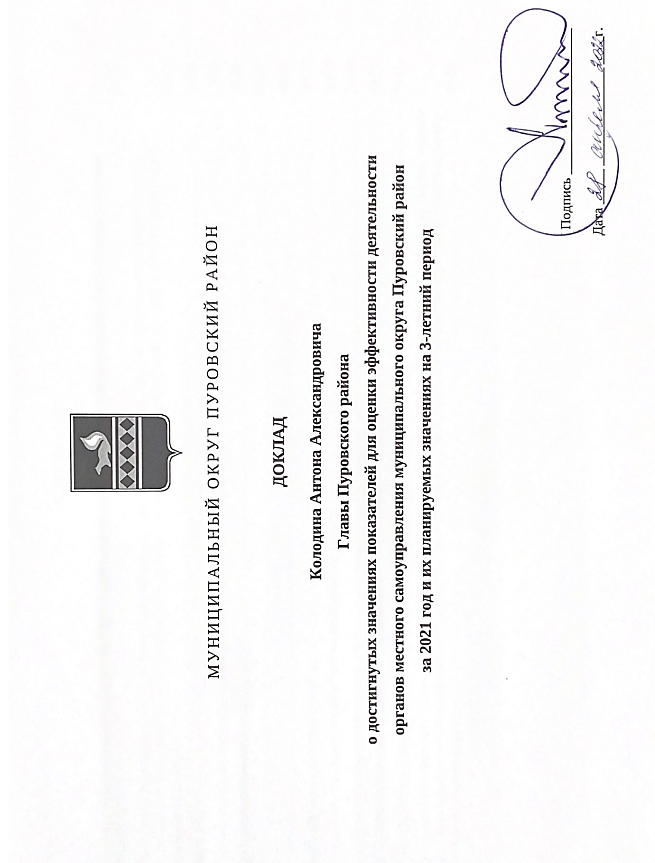 СОДЕРЖАНИЕI. Показатели эффективности деятельности органов местного самоуправления муниципального округа Пуровский районII. Текстовая часть доклада Главы Пуровского районао достигнутых значениях показателей для оценки эффективности деятельностиорганов местного самоуправления муниципального округа Пуровский районза 2021 год и их планируемых значениях на 3-летний период.ВведениеДанный доклад подготовлен во исполнение Указа Президента Российской Федерации от 28 апреля 2008 года № 607 «Об оценке эффективности деятельности органов местного самоуправления муниципальных, городских округов и муниципальных районов», постановления Правительства РФ от 17 декабря 2012 года № 1317 «О мерах по реализации Указа Президента Российской Федерации от 28 апреля 2008 года № 607 «Об оценке эффективности деятельности органов местного самоуправления муниципальных, городских округов и муниципальных районов» и подпункта «и» пункта 2 указа Президента Российской Федерации от 7 мая 2012 года № 601 «Об основных направлениях совершенствования системы государственного управления» и постановления Губернатора Ямало-Ненецкого автономного округа от 08 августа 2017 года № 89-ПГ «О мероприятиях по реализации Указа Президента Российской Федерации от 28 апреля 2008 года № 607 «Об оценке эффективности деятельности органов местного самоуправления городских округов и муниципальных районов».Доклад о достигнутых значениях показателей для оценки эффективности деятельности органов местного самоуправления за отчетный год и их планируемых значениях на 3-летний период формируется ежегодно и предоставляется в исполнительный орган государственной власти Ямало-Ненецкого автономного округа для проведения анализа эффективности деятельности органов местного самоуправления и подготовки сводного доклада о результатах мониторинга эффективности деятельности органов местного самоуправления городских округов и муниципальных районов в Ямало-Ненецком автономном округе по итогам отчетного года. С целью формирования доклада в муниципальном округе Пуровский район организован сбор информации о достигнутых значениях показателей для оценки эффективности деятельности органов местного самоуправления, утвержден перечень ответственных лиц.Основными источниками информации для предоставления значений показателей являются данные Федеральной службы государственной статистики по Тюменской области, Ханты-Мансийскому автономному округу и Ямало-Ненецкому автономному округу, отраслевых функциональных и территориальных структурных подразделений Администрации Пуровского района. В данном докладе отражены значения достигнутых показателей за 2021 год, приведены планируемые значения показателей на 2022 –2024 годы, исходя из прогнозной оценки динамики развития муниципального округа, планируемых ресурсах, предусмотренных для достижения целевых значений показателей.Общие сведения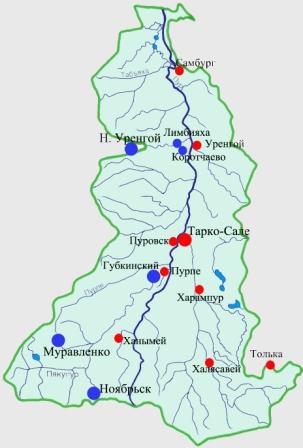 Пуровский район как самостоятельная территориальная единица, входящая в состав Ямало-Ненецкого автономного округа, образован 7 января 1932 года.Пуровский район расположен в центральной части Ямало-Ненецкого автономного округа, на севере район омывается водами Тазовской губы, на юге граничит с Ханты-Мансийским автономным округом, на западе с Надымским районом, на востоке с Красноселькупским и Тазовскими районами.По величине это третий район в автономном округе, уступающий лишь Тазовскому и Ямальскому районам. Площадь Пуровского района составляет 108,8 тыс. кв. км, что составляет 15,5% территории округа. В состав муниципального округа Пуровский район входят населенные пункты: город Тарко-Сале; поселок городского типа Уренгой; поселок Пуровск; поселок Пурпе; село Самбург; село Сывдарма; село Толька; село Халясавэй; поселок Ханымей; деревня Харампур.Административным центром муниципального округа Пуровский район определен город Тарко-Сале.С 2015 года исполнительно-распорядительные полномочия Администрации муниципального образования г. Тарко-Сале исполняет Администрация Пуровского района. Законом Ямало-Ненецкого автономного округа от 23 апреля 2020 года № 40 – ЗАО муниципальное образование Пуровский район с входящими в состав муниципальными образованиями, преобразован в муниципальный округ Пуровский район Ямало-Ненецкого автономного округа, с установлением переходного периода до 1 января 2022 года. В январе 2021 года была озвучена инициатива об изменении границ муниципального образования город Губкинский и муниципального округа Пуровский район Ямало-Ненецкого автономного округа, влекущем отнесение территории поселка Пурпе, входящего в состав муниципального округа Пуровский район Ямало-Ненецкого автономного округа, к территории муниципального образования город Губкинский. В марте 2021 года Дума Пуровского района поддержала данную инициативу. В соответствии с законом ЯНАО от 23 апреля 2021 № 34-ЗАО поселок Пурпе вышел из состава территории Пуровского района с 1 января 2022 года.На конец 2021 года численность постоянного населения района составила 52 484 человека, 11% (5 878 человек) от всего населения района составляют коренные малочисленные народы Севера, из которых 45% ведут традиционный образ жизни.Демографическая ситуация в Пуровском районе характеризуется положительным естественным приростом. В среднем в районе рождается 655 детей. Рождаемость превышает смертность населения в 2 раза. Естественный прирост населения в 2021 году составил 337 человек. Среднегодовой показатель смертности составил 272 человека. Основными причинами смертности остаются болезни системы кровообращения, на долю которых приходится более 34% всех случаев, 11% составляют  новообразования и 9% внешние причины.На территорию района в 2021 году на постоянное место жительства прибыло 2 481 человек, выехало за пределы района 2 240 человек, миграционный приток населения составил 241 человек.По состоянию на 1 января 2022 года на учете в Пенсионном фонде Пуровского района числится 13 164 пенсионера (на 103 человека меньше, чем в 2020 году).В 2021 году в районе удалось стабилизировать ситуацию на рынке труда и обеспечить снижение регистрируемой безработицы до 251 человека. Фактический уровень безработицы вернулся на доковидный уровень. За год было трудоустроено 1 331 человек, прошли профессиональное обучение 92 безработных гражданина. На территории района осуществляет деятельность 653 крупных и средних организаций, на которых занято 59 тыс. человек, что выше значения 2020 года на 1% (680 человек). Среднемесячная заработная плата на одного работающего увеличилась по сравнению с 2020 годом на 7% и составляет 121,7 тыс. рублей. Среднемесячная заработная плата в бюджетной сфере увеличилась по сравнению с 2020 годом на 11% и составляет 81,2 тыс. рублей. Основной отраслью, формирующей экономику района, является промышленность. Объем промышленного производства за 2021 год составил 1 829,7 млрд. руб., основная доля промышленной продукции, произведенной на территории района, приходится на нефтегазодобывающую отрасль – 64%.За 2021 год на месторождениях Пуровского района было добыто: – 187,9 млрд. м3 газа или 105,4% к прошлому году (178,3 млрд. м3); – 13,2 млн. тонн нефти или 92,3% к 2020 году (14,3 млн. тонн);– 19,7 млн. тонн газового конденсата или 125,5% к 2020 году (15,7 млн. тонн).Объем производства обрабатывающей промышленности Пуровского района составил 603,2 млрд. рублей, что в 2,1 раза превышает объем 2020 года (288,2 млрд. рублей). Агропромышленный комплекс – основной сектор экономики, обеспечивающий занятость коренных малочисленных народов Севера. В 2021 году в Пуровском районе вели производственно-хозяйственную деятельность 11 крестьянско-фермерские хозяйств и 9 предприятий агропромышленного комплекса. На предприятиях АПК трудится 782 человека, из которых 71% составляют работники коренных малочисленных народов Севера. По экономическим показателям общая выручка от реализации всей продукции у сельхозтоваропроизводителей составила  180,9  млн.  рублей, что превышает объем выручки 2020 года на 12,5% (20,2 млн. рублей). Среднемесячная заработная плата работников предприятий сельского хозяйства увеличилась на 8,3% к уровню прошлого года и составила 37 868 рублей.Устойчивое состояние и успешное развитие района во многом зависит от инвестиционной активности, сложившейся на территории района. На развитие экономики и социальной сферы за счет всех источников финансирования по Пуровскому району направлено инвестиций в основной капитал по крупным и средним предприятиям 262,7 млрд. рублей, что ниже уровня 2020 года на 13% (39,5 млрд. рублей). По объему инвестиций Пуровский район занимает 2 место в Ямало-Ненецком автономном округе после Тазовского района. Значительная доля инвестиций приходится на предприятия топливно-энергетического комплекса, совокупная доля вложений которых составила 86%. Основные капитальные вложения направлены на разработку, освоение добывающих месторождений и их обустройство. В структуре инвестиций по источникам финансирования организаций доля собственных средств предприятий составляет 82%, доля привлеченных средств - 18%. В 2021 году объем бюджетных инвестиций составил 1,3 млрд. рублей. В районе развернуто строительство учреждений социальной сферы, объектов жилищно-коммунального и дорожного хозяйства, благоустройства. С начала 2021 года на территории района введено в эксплуатацию 14,7 тыс. кв. метров жилья, в том числе 9,2 тыс. кв. метров (54 объекта) индивидуального жилищного строительства.Важным условием функционирования экономики района является развитие малого и среднего предпринимательства. Участвуя практически во всех сферах экономической деятельности, субъекты малого и среднего предпринимательства обеспечивают формирование конкурентной среды и развитие потребительского рынка, повышение доходов консолидированного бюджета района. За 2021 год численность субъектов малого и среднего предпринимательства существенно не изменилась (рост в сравнении с 2020 годом составил 0,5%), по данным единого реестра на территории Пуровского района осуществляют деятельность 1 434 субъекта.  По-прежнему основная доля малого и среднего бизнеса занята в сфере торговли – 31%, в транспортировке/хранении – 23% от общего числа субъектов, в строительстве - 10%. С 1 января 2020 года в Ямало-Ненецком автономном округе введен специальный налоговый режим «Налог на профессиональный доход». За период действия (2020-2021 гг.) отмечается факт перехода из статуса индивидуальных предпринимателей в статус самозанятых, а также регистрация граждан в качестве плательщиков налога на профессиональный доход, к окончанию 2021 года численность самозанятых граждан составила 1075 человек. Данный налоговый режим способствует легализации предпринимательской деятельности, тем не менее, налог не оказывает должное влияние на доходы местного бюджета, так как налоговый доход поступает в бюджет субъекта и Федеральный фонд обязательного медицинского страхования в размерах 63% и 37% соответственно. За 2021 год от субъектов малого и среднего бизнеса в доходную часть бюджета Пуровского района поступило 181 млн. рублей (116,8% к уровню 2020 года), рост поступлений составил 26 млн. рублей или 17% в связи с увеличением налогооблагаемой базы субъектов бизнеса в 2021 году, что объясняется принятыми в 2020 году послаблениями для предпринимателей и организаций пострадавших отраслей: освобождением от уплаты налогов за 2 квартал 2020 года по ЕНВД, УСН, единому сельскохозяйственному налогу; снижением ставки по налогам (ЕНВД с 15% до 7,5% и УСН с 5% до 1%); отсрочкой по уплате налогов с 3-х месяцев до 1 года, а также ростом рынка товаров и услуг.1. Экономическое развитие1. Число субъектов малого и среднего предпринимательстваЕдиница измерения – единиц на 10 тыс. человек населения.Источник информации: управление экономики Департамента экономики, торговли и муниципального заказа Администрации Пуровского района, Единый реестр субъектов малого и среднего предпринимательства.Комментарий к показателю: в 2021 году значение показателя составило 273,23 единиц на 10 тыс. человек населения. В последние 3 года на территории Пуровского района согласно Единому реестру наблюдается относительно стабильная ситуация по количеству субъектов малого и среднего предпринимательства, однако за 2020 год количество субъектов малого и среднего предпринимательства сократилось на 8,6% (135 единиц) и составило 1 427, из них: 302 предприятия и 1 125 индивидуальных предпринимателей. В 2021 году наблюдается незначительный рост числа субъектов малого и среднего предпринимательства (на 7 ед. или 0,5%) за счет увеличения количества индивидуальных предпринимателей на 1,4% (16 единиц) при снижении юридических лиц на 3% (9 единиц).В 2021 году исключены из реестра малого и среднего предпринимательства 76 действующих субъектов (ИП – 44 и юр.л. – 32), ликвидировано 223 субъекта (ИП – 211, юр. л. – 12). Включено в реестр 35 действующих субъектов (ИП – 17, юр. л. – 18), вновь созданных - 271 субъект (ИП – 254 и юр.л. – 17). С 2020 года увеличена финансовая поддержка предпринимателей до 10 млн. рублей за счет средств местного бюджета (ранее на поддержку направлялось в 2 раза меньше). В 2021 году на данную меру направлено 11,8 млн. рублей, в том числе 1,8 млн. рублей средства окружного бюджета. Это позволило расширить направления поддержки  предпринимателей, в том числе предусмотреть гранты, как на открытие дела, так и на развитие действующего бизнеса. Указанная мера оказалась востребованной у предпринимателей, объем субсидий составил 33% (3,9 млн. рублей) от общего объема выделенных средств, воспользовались поддержкой 7 предпринимателей. Всего принято 10 направлений финансовой поддержки, помимо компенсации затрат на ведение бизнеса, приобретение различного оборудования, предпринимателям была предоставлена возможность компенсации расходов на свое обучение и обучение своих сотрудников, мерой воспользовалось 2 предпринимателя. Сохранены приоритетные направления поддержки местных сельхозпроизводителей – компенсированы расходы на транспортировку и покупку кормов, а также предпринимателям труднодоступных населенных пунктов с. Самбург и с. Халясавэй – компенсированы расходы на коммунальные услуги, действующие тарифы в этих населенных пунктах превышают городские в 2 – 3 раза. Всего в отчетном году поддержка была оказана 45 субъектам малого и среднего предпринимательства, 3 физическим лицам, применяющим специальный налоговый режим «Налог на профессиональный доход» и 1 общественной организации. Было сохранено (создано) 218 рабочих мест.Работа с бизнесом проводится и в рамках инвестиционного совета, это и разработка мер поддержки, обсуждение проблем ведения бизнеса и принятие мер по их решению, обсуждения принимаемых на уровне муниципалитета документов, проведено 7 протокольных мероприятий. По итогам реализации мероприятий: проведена инвентаризация муниципального имущества и сформирован перечень из 115 объектов имущества Пуровского района, предназначенного для передачи субъектам бизнеса, на 4 объектах проведен ремонт;сформирован реестр из 3 земельных участков, предназначенных для строительства жилых домов с административными и социально-бытовыми помещениями, 1 из которых передан под строительство резиденту Арктической зоны; на базе Таркосалинского колледжа организованы краткосрочные курсы для подготовки специалистов сферы общественного питания, торговли, автотранспорта (повар, продавец, автомеханик);для 88 учеников школ района проведены мероприятия с привлечением сельскохозяйственных предприятий района, организована практика выпускников высших и средних учебных заведений из числа коренных малочисленных народов Севера в сельскохозяйственных предприятиях района, в результате которой трудоустроен 1 выпускник, в с.Самбург создан первый агрокласс;организовано 7 круглых столов и 4 обучающих мероприятия, подготовлены и размещены в информационных ресурсах 4 статьи об изменениях законодательства; для решения проблем предпринимателей с. Толька, с. Самбург, и с. Халясавэй  в администрациях населенных пунктов назначены ответственные специалисты за сбор и передачу документов от предпринимателей в г. Тарко-Сале, для последующей организации регулярного сообщения реализованы мероприятия по доведению вертолетных площадок до соответствия минимальным техническим требованиям, произведен монтаж модульных зданий, поставлено необходимое оборудование.Сохраняется имущественная поддержка путем передачи во владение и (или) пользование муниципального имущества. Для предоставления субъектам предпринимательства в перечень включены 115 объектов общей площадью  3,7 тыс. кв. м, из них предоставлено в аренду 98 объектов общей площадью  3,3 тыс. кв. м., в том числе 7 офисных помещений предоставлены в аренду Бизнес - инкубатором. 2. Доля среднесписочной численности работников (без внешних совместителей) малых и средних предприятий в среднесписочной численности работников (без внешних совместителей) всех предприятий и организаций.Единица измерения – процент.Источник информации: управление экономики Департамента экономики, торговли и муниципального заказа Администрации Пуровского района, Росстат.Комментарий к показателю: отчетность за 2021 год сформирована по данным Единого реестра субъектов малого и среднего предпринимательства. Снижение доли среднесписочной численности работников составило 0,12 процентных пункта к уровню 2020 года. Снижение показателя связано со снижением численности работающих в малом и среднем предпринимательстве по объективным причинам - переход в 2021 году организаций из категории малых предприятий в категорию крупных. На плановый период не планируется рост данного показателя ввиду того, что прогнозируемый темп роста общей численности работников в районе превышает темп роста среднесписочной численности субъектов малого и среднего предпринимательства и микропредприятий.3. Объем инвестиций в основной капитал (за исключением бюджетных средств) в расчете на 1 жителя.Единица измерения – рублей.Источник информации: управление экономики Департамента экономики, торговли и муниципального заказа Администрации Пуровского района, Росстат.Комментарий к показателю: по статистическим данным за 2021 год на территории Пуровского района сумма инвестиций в основной капитал (за исключением бюджетных средств) составила 5 007 055,96 рублей в расчете на одного жителя, что на 13,9% ниже уровня 2020 года. За отчетный год общий объем инвестиций в основной капитал организаций района составил 262,7 млрд. рублей (2020 – 302,2 млрд. рублей), что составляет 23,3% от общего объема инвестиций ЯНАО. Значительная часть средств традиционно приходится на предприятия топливно-энергетического комплекса. В структуре объема инвестиций наибольший удельный вес - 79,1% (207,7 млрд. руб.) приходится на добычу полезных ископаемых и предоставление услуг в этих областях.В среднесрочной перспективе приток инвестиций будет обеспечиваться за счет продолжения реализации крупных инвестиционных проектов нефтегазодобывающими компаниями: разработка, освоение и промышленная эксплуатация Участка 1А Ачимовских отложений Уренгойского нефтегазоконденсатного месторождения (срок реализации 2011 − 2029 годы); разработка Уренгойского и Яро-Яхинского нефтегазоконденсатных месторождений  (срок реализации 2011 − 2023 годы); полномасштабная разработка меловых и юрских отложений месторождений Восточно-Уренгойского, Уренгойского, Северо-Есетинского, Ево-Яхинского в пределах лицензионных участков АО «Роспан Интернешнл» (срок реализации 2014 − 2027 годы); ООО «Газпромнефть-Заполярье» приступает к освоению нефтяных оторочек Уренгойского нефтегазоконденсатного месторождения в Надым-Пур-Тазовском районе ЯНАО.В 2021 году объем бюджетных инвестиций составил 1,3 млрд. рублей. За счет бюджетных средств продолжается строительство: - в г. Тарко-Сале: школы на 400 мест; инженерного обеспечения мкр. Южный;- в с. Самбург: участковой больницы и детского сада на 140 мест. Ведется реконструкция инфекционного отделения в г. Тарко-Сале. Продолжается проектирование:- детской поликлиники на 150 посещений и стационар на 30 коек в г. Тарко-Сале;- Центра единоборств в г. Тарко-Сале, в том числе затраты на проектно-изыскательские работы;- котельной на 45 МВт г. Тарко-Сале;- детского сада на 120 мест в с. Халясавэй;- реконструкция крытого катка на 600 мест п.г.т. Уренгой.При поддержке Губернатора ЯНАО в 2021 году принято решение о проектировании нового детского сада на 145 мест и школы на 450 мест в мкр. Южный г. Тарко-Сале, а также детского сада на 240 мест в п. Ханымей.Организована ежегодная подготовка и публикация в средствах массовой информации инвестиционного паспорта в целях предоставления объективной информации для потенциальных инверторов. Сформирован и актуализируется реестр инвестиционных проектов.  4. Доля площади земельных участков, являющихся объектами налогообложения земельным налогом, в общей площади территории городского округа (муниципального района).Единица измерения – процент.Источник информации: Департамент имущественных и земельных отношений Администрации Пуровского района.Комментарий к показателю: доля площади земельных участков, являющихся объектами налогообложения земельным налогом, в общей площади территории муниципального округа в 2021 году увеличилась на 0,03 процентных пункта и составила 0,07%. Общая площадь территории Пуровского района, подлежащая налогообложению в соответствии с действующим законодательством, снизилась на 2 479 га по сравнению с прошлым годом (2 506 934 га) и составила 2 504 455 га (земли населенных пунктов, земли сельскохозяйственного назначения, земли промышленности, земли запаса) в связи с  увеличением площади земель лесного фонда на 2 479  га, которая составила 8 374 400 га, за счет уменьшения границ поселений (на основании Решения Думы Пуровского района от 1 июля 2021 года № 265 «Об утверждении генерального плана муниципального округа Пуровский район Ямало-Ненецкого автономного округа»). Общая площадь Пуровского района составляет 10 878 855 га. Площадь земельных участков, являющихся объектами налогообложения земельным налогом, составляет 1 791,38 га (2020 год – 1 109,08 га) из них:- площадь земельных участков, расположенных вне населенных пунктов, предоставленных в собственность, постоянное (бессрочное) пользование юридическим лицам – 628,96 га;- площадь земельных участков, предоставленных в собственность физическим и юридическим лицам – 9,127 га;- площадь земельных участков, расположенных на территории городских и сельских поселений, предоставленных в постоянное (бессрочное) пользование юридическим лицам -1 153,00 га; - площадь земельных участков, предоставленных в собственность многодетным семьям – 0,29 га.Рост показателя в 2021 году обусловлен следующим: - в феврале 2021 года 27 земельных участков общей площадью 1 149,3 га, в границах которых расположены городские леса, были предоставлены в постоянное (бессрочное) пользование МКУ «Управление городского хозяйства», с видом разрешенного использования - отдых (рекреация) (приказ ДИиЗО Администрации Пуровского района от 15.02.2021 № 66);- утверждение лесохозяйственного регламента городских лесов на территории г. Тарко-Сале (постановление Администрации Пуровского района от 17.03.2020 № 89-ПА) послужило основанием для постановки земельных участков на государственный кадастровый учет, в целях последующего их предоставления. Так, в целях освоения новой территории для жилищного строительства, расположенной в мкр. Южный г. Тарко-Сале, на основании утвержденной в декабре 2020 года документации по планировке территории, было обеспечено формирование земельных участков для строительства объектов транспортной инфраструктуры. В связи с чем, 12 земельных участков общей площадью 2,7 га были предоставлены в постоянное (бессрочное) пользование МКУ «Управление городского хозяйства».Департаментом имущественных и земельных отношений Администрации Пуровского района запланированы к проведению следующие мероприятия:− предоставление земельных участков в собственность бесплатно гражданам, имеющим трех и более детей;− формирование земельных участков для последующего предоставления посредством проведения торгов для индивидуального жилищного строительства, ведения дачного хозяйства (по заявлениям заинтересованных граждан);− заключение договоров купли-продажи земельных участков, на которых расположены объекты недвижимого имущества, по заявлениям правообладателей данных объектов.Сельское хозяйствоАгропромышленный комплекс для Пуровского района имеет важное значение, прежде всего как один из способов сохранения традиционного уклада жизни и видов деятельности коренных малочисленных народов Севера. Поголовье оленей в оленеводческих хозяйствах АО «Совхоз Пуровский», ООО «Совхоз Верхне-Пуровский» и КФХ Пяк С.Е. в 2021 году составило 18 054 голов. Численность поголовья за 2021 год увеличилась на 1,0%, в дальнейшем планируется сохранить поголовье на данном уровне. У оленеводов частников в собственности находится 12 579 голов оленей.По итогам 2021 года предприятиями агропромышленного комплекса произведено 74,8 тонн мяса оленя и 6,7 тонн мясной продукции. Предприятиями ООО «Пур-рыба», АО «Сельскохозяйственная община Пяко-Пуровская и АО «Совхоз Пуровский», занимающимися переработкой рыбы, произведено 530,3 тонны рыбопродукции. Рыбозавод наращивает объемы выпуска рыбной продукции глубокой переработки, в 2021 году выпущено 156,7 тонн, что выше уровня 2020 года на 10,9%. ОАО «Сельскохозяйственная община Харампуровская» занимается не только рыбодобычей, но и разведением рыбы из пород сиговых (муксун, нельма, чир, тугун) и лососевых (форель) в устройствах замкнутого водоснабжения и в открытых рукотворных водоемах. В 2021 году объем выращенной рыбы составил 0,8 тонны (форели).ООО «Веритас» и крестьянско-фермерским хозяйством Нежиденко В.С. в текущем году заготовили 63,5 тонн мяса КРС. Хозяйствами произведено 391,6 тонн молока, что на 4,6% меньше уровня показателей за 2020 год. ООО «Веритас» увеличило производство молочной продукции на 49,6% (сливки, сметана, сыр, кефир, ряженка, йогурт, творог и сливочное масло). Объем, которой составляет 101,9 тонны.5. Доля прибыльных сельскохозяйственных организаций в общем их числе.Единица измерения – процент.Источник информации: МКУ «Управление по развитию агропромышленного комплекса Пуровского района».Комментарий к показателю:  доля прибыльных сельскохозяйственных предприятий по сравнению с прошлым годом не изменилась и составляет 50% от их общего количества. В 2021 году в реестре сельскохозяйственных предприятий состояло 4 предприятия: АО «Совхоз Пуровский», ООО «Совхоз Верхне-Пуровский», ООО «Веритас» и ОАО «Сельскохозяйственная община Харампуровская» (включена в реестр в 2020 году).В отчетном году два предприятия получили прибыль: ООО «Веритас» и ОАО «Сельскохозяйственная община Харампуровская». Два ранее прибыльных предприятия получили убыток: АО «Совхоз Пуровский» и ООО «Совхоз Верхне-Пуровский». Убыток АО «Совхоз Пуровский» и ООО «Совхоз Верхне-Пуровский» является плановым. В целях обеспечения стабильной производственно-хозяйственной деятельности осуществляется финансовая поддержка в виде субсидий за счет различных уровней бюджета.В плановом периоде прогнозируется увеличение доли прибыльных предприятий в связи с тем, что в реестр сельскохозяйственных предприятий в 2022 году включено 3 предприятия: АО «Совхоз Пуровский», ООО «Совхоз Верхне-Пуровский» и ОАО «Сельскохозяйственная община Харампуровская», два из которых (АО «Совхоз Пуровский» и ОАО «Сельскохозяйственная община Харампуровская») планируют получить прибыль. С 2022 года ООО «Веритас» выходит из состава сельскохозяйственных предприятий Пуровского райна, т.к. зарегистрирован в п. Пурпе, который с 1 января 2022 года вошел в состав территории муниципального округа г. Губкинский. Дорожное хозяйство и транспортАвтомобильные дороги общего пользования, расположенные на территории Пуровского района, в соответствии с новой классификацией автомобильных дорог в Российской Федерации подразделяются:‒ относящиеся к собственности ЯНАО (автомобильные дороги регионального или межмуниципального значения, за исключением автомобильных дорог федерального значения);‒ относящиеся к собственности муниципального района, предназначенные для решения вопросов местного значения (автомобильные дороги, расположенные между населенными пунктами, а также вне границ населенных пунктов в границах муниципальных районов);‒ относящиеся к собственности поселений (автомобильные дороги, расположенные в границах населенных пунктов поселений);‒ относящиеся к частной и иным формам собственности.6. Доля протяженности автомобильных дорог общего пользования местного значения, не отвечающих нормативным требованиям, в общей протяженности автомобильных дорог общего пользования местного значения.Единица измерения – процент.Источник информации: Департамент транспорта, связи и систем жизнеобеспечения Администрации Пуровского района, (форма статистического наблюдения № 3-ДГ (МО)).Комментарий к показателю: на основании результатов проведенной оценки технического состояния автомобильных дорог Пуровского района доля протяженности автомобильных дорог, не отвечающих нормативным требованиям за 2021 год в сравнении с показателем 2020 года снизилась на 4,32 процентных пункта и составила 72,19% (142 км) от общей протяженности автомобильных дорог общего пользования местного значения (196,7 км): ‒ г. Тарко-Сале не соответствует нормативным требованиям 76,3% (44,1 км) автомобильных дорог от общей протяженности улично-дорожной сети (57,8 км);‒ п.г.т. Уренгой – 78,3% (27,4 км) от общей протяженности улично-дорожной сети (35 км); ‒ п. Пурпе – 68,7% (29,8 км) от общей протяженности улично-дорожной сети (43,4 км);‒ п. Ханымей – 45,3% (13,5 км) от общей протяженности улично-дорожной сети (29,8 км);‒ п. Пуровск – 90,1% (20,1 км) от общей протяженности (22,3 км);‒ д. Харампур – 57,7% (1,5 км) от общей протяженности (2,6 км);‒ с. Самбург – 92,9% (2,6 км) от общей протяженности (2,8 км);- с. Халясавэй – 100% от общей протяженности (3 км).В сравнении с прошлым годом протяженность улично-дорожной сети Пуровского района снизилась на 3 км (2020 год – 199,7 км), уменьшение протяженности улично-дорожной сети обусловлено:- уточнением протяженности улично-дорожной сети: в с. Самбург (уменьшение на 7,2 км); в п. Пуровск (увеличение на 0,2 км); в п.г.т. Уренгой (увеличение на 0,1 км);- принятием в собственность бесхозяйных автомобильных дорог в г. Тарко-Сале протяженностью 3,6 км, а также уточнением протяженности улично-дорожной сети (увеличение на 0,3 км). Протяженность автомобильных дорог не отвечающих нормативным требованиям составила 142 км, что на 10,8 км меньше показателя 2020 года. Показатель улучшился за счет проведения следующих мероприятий:- в Ханымее, Пуровске, Пурпе и Тарко-Сале, Уренгое отремонтировали 5 км дорог. В Уренгое капитально отремонтировали 0,2 км дороги улицы Первопроходцев с кольцевой развязкой. Разработано 7 проектов, получивших положительное заключение экспертизы на капитальный ремонт по улицам в Тарко-Сале, в Уренгое, в Пурпе, в Харампуре.- уточнение протяженности автомобильных дорог в с. Самбург (уменьшение на 7,2 км) данные дороги не отвечали нормативным требованиям;- в муниципальную собственность приняты автомобильные дороги протяженностью 4,2 км из них 2,9 км автомобильных дорог не отвечают нормативным требованиям.К формированию бюджета на 2023 год и плановый период 2024 и 2025 годов населенными пунктами Пуровского района будет определена потребность для получения субсидий из окружного бюджета на ремонт и капитальный ремонт улично-дорожной сети.В адрес департамента транспорта и дорожного хозяйства Ямало-Ненецкого автономного округа будут направлены инвестиционные предложения представленные поселениями для включения в Адресную инвестиционную программу Ямало-Ненецкого автономного округа на 2023 год и плановый период 2024 и 2025 годов.При достаточном финансировании работ по ремонту, капитальному ремонту и реконструкции, показатель «Доля протяженности автомобильных дорог, не отвечающих нормативным требованиям» будет постепенно снижаться.7. Доля населения, проживающего в населенных пунктах, не имеющих регулярного автобусного и (или) железнодорожного сообщения с административным центром городского округа (муниципального района), в общей численности населения городского округа (муниципального района). Единица измерения – процент.Источник информации: Департамент транспорта, связи и систем жизнеобеспечения Администрации Пуровского района.Комментарий к показателю: с. Самбург, с. Халясавэй, д. Харампур, с. Толька не имеют круглогодичного сообщения с основной транспортной схемой района. Среднегодовая численность населения, проживающего в вышеуказанных населенных пунктах, составляет 3 823 человека или 7,32% от среднегодовой численности населения Пуровского района. Показатель в сравнении с 2020 годом снизился на 0,06 процентных пункта ввиду увеличения среднегодовой численности населения на 0,8% (399 человек).С населенными пунктами с. Самбург, с. Халясавэй, не имеющими регулярного сообщения с административным центром, связь осуществляется по временным зимним дорогам местного значения. Временной интервал эксплуатации автомобильных дорог «с. Самбург – Заполярное НГКМ» составляет 5,5  месяцев (с 1 декабря по 15 мая), «с. Халясавэй – Водозабор – Ярайнерское месторождение» 4 месяца (с 1 января по 30 апреля).Население с. Самбург в период с июня по октябрь имеет возможность доехать до административного центра муниципального района речным транспортом по маршруту с. Самбург – п. Уренгой – с. Самбург. В 2021 году на данном маршруте введен в эксплуатацию новый катер КС-162 «Ляд Айваседо».В целях осуществления регулярного транспортного сообщения с с. Халясавэй установлен межмуниципальный маршрут регулярных перевозок «с. Халясавэй – мкр. Вынгапуровский г. Ноябрьска». Перевозки осуществляет МУП «Дорожно-строительное управление» с 15 января по 15 апреля, по 2 и 4 дням недели.Из д. Харампур имеется круглогодичное наземное сообщение через Северо-Тарасовское месторождение.За счет субсидий организованы полеты воздушным транспортом в населенные пункты с. Самбург, с. Халясавэй и с. Толька. За 12 месяцев 2021 года перевезено 2 784 пассажира. В 2021 году вертолетные площадки в с. Самбург, с. Толька и с. Халясавэй приведены в соответствие минимальным техническим требованиям, разработанным Департаментом транспорта и дорожного хозяйства Ямало-Ненецкого автономного округа совместно с АК «Ямал». Ориентировочная дата начала осуществления регулярных перевозок воздушным транспортом – IV квартал 2022 года. В 2022 году, в соответствии с утвержденным планом, выполняются мероприятия по обеспечению транспортной безопасности и организации регулярных пассажирских перевозок с посадочных площадок с. Самбург, с. Халясавэй, с. Толька. Разрабатываются паспорта транспортной безопасности, паспорта аэронавигационной безопасности, выполнен расчет стоимости льготных тарифов, определена потребность в финансировании перевозок, потребность в финансировании содержания вертолетных площадок.Доходы населенияОсновным источником доходов населения является оплата труда. В последние годы наблюдался устойчивый рост номинальной среднемесячной заработной платы. В 2021 году отмечен рост заработной платы по всем видам экономической деятельности.8. Среднемесячная номинальная начисленная заработная плата работников:крупных и средних предприятий и некоммерческих организаций;муниципальных дошкольных образовательных учреждений;муниципальных общеобразовательных учреждений;учителей муниципальных общеобразовательных учреждений;муниципальных учреждений культуры и искусства;муниципальных учреждений физической культуры и спорта.Единица измерения – рублей.Источник информации: управление экономики Департамента экономики, торговли и муниципального заказа Администрации Пуровского района, Департамент образования Администрации Пуровского района, Управление культуры Администрации Пуровского района, Управление по физической культуре и спорту Администрации Пуровского района.Среднемесячная номинальная начисленная заработная плата работников:Комментарий к показателю: в 2021 году среднемесячная номинальная начисленная заработная плата работников крупных и средних предприятий и некоммерческих организаций составила 121 659,70 рублей, что на 7,1% выше значения 2020 года (113 606,30 рублей). К 2024 году прогнозируется увеличение заработной платы на 13,3% до 137 819,00 рублей.Наибольший рост средней заработной платы в 2021 году отмечался по следующим видам деятельности: по операциям с недвижимым имуществом – 18%; в области информации и связи – 14,6%; образование – 13,2%; строительство – 13%. Снижение показателя в отчетном периоде наблюдается по видам деятельности: в области здравоохранения и социальных услуг на 4,1%; административная деятельность и сопутствующие дополнительные услуги на 1,1%.Продолжают занимать лидирующие позиции по уровню среднемесячной заработной платы предприятия отраслей топливно-энергетического комплекса добычи полезных ископаемых – 147 246,20 рублей, что выше уровня 2020 года на 7,3%  (137 285,1 рублей), обрабатывающие производства – 142 146,3 рублей, что превышает уровень 2020 года на 4,5%  (136 006,8 рублей). В то же время низкий уровень среднемесячной заработной платы по сравнению со средним значением по району зафиксирован у работников сельского, лесного хозяйства – 37 616,9 рублей, при этом в  отрасли отмечается рост заработной платы на 12,8% в сравнении с 2020 годом (33 336 рублей).Заработная плата работников бюджетной сферы в 2021 году увеличилась на 11% и составила 81 201  рубль, продолжены мероприятия по сохранению достигнутого уровня заработной платы отдельных категорий работников в сфере образования и культуры согласно Указам Президента РФ. Росту заработной платы в бюджетной сфере способствовала реализация майских Указов Президента Российской Федерации по сохранению уровня среднемесячной заработной платы отдельных категорий работников, индексация должностных окладов работников бюджетной сферы (с 1 октября 2021 года на 4% в соответствии с постановлением Администрации района от 29.10.2020 № 389-ПА).По результатам проведенных мероприятий в 2021 году:‒ среднемесячная номинальная начисленная заработная плата работников муниципальных дошкольных образовательных учреждений составила 67 539,60 рублей, что на 11,6% выше значения 2020 года (60 506,20 рублей) и на 18,2% выше значения 2019 года (57 140,10 рублей). Среднемесячная заработная плата педагогических работников дошкольных образовательных учреждений доведена до уровня средней заработной платы в сфере общего образования, утвержденное целевое значение – 84 989,2 рублей, фактический показатель за год составил 86 723,65 рублей, что выше утвержденного целевого значения на 2%;‒ среднемесячная номинальная начисленная заработная плата работников муниципальных общеобразовательных учреждений составила 90 400 рублей, что на 14,6% выше значения 2020 года (78 896,9 рублей) и на 21,8% выше значения 2019 года (74 192,2 рубля).Среднемесячная заработная плата педагогических работников общеобразовательных учреждений по итогам 2021 года достигла уровня 111 458,32 рублей (106,7% от утвержденного целевого показателя 104 460,60 рублей);‒ среднемесячная номинальная начисленная заработная плата учителей муниципальных общеобразовательных учреждений составила 116 246,4 рублей, что на  13,2% выше значения 2020 года (102 672,8 рубля) и на 15,3% выше значения 2019 года (100 797,14 рублей); ‒ среднемесячная номинальная начисленная заработная плата   работников учреждений культуры и искусства составила 98 111,23 рублей, что на 7,8% выше значения 2020 года (91 010,51 рублей) и на 14% выше значения 2019 года (86 047,46 рублей).Среднемесячная номинальная начисленная заработная плата педагогов учреждений дополнительного образования детей в сфере культуры составила 111 993,91 рубль, что составляет 101,6% от значения целевого показателя 110 171,3 рубль; ‒ среднемесячная номинальная начисленная заработная плата работников муниципальных учреждений физической культуры и спорта составила 69 281,32 рубль, что на 9% выше значения 2020 года (63 575,26 рублей) и на 16,4% выше значения 2019 года (59 501,81 рубль).Рост заработной платы на плановый период предусмотрен в соответствии с показателями прогноза социально-эконмического развития Пуровского района на 2022 год и плановый период 2023 - 2024 годов.2. Дошкольное образованиеДошкольное образование района организовано в 18 детских садах, 2 школах и 3 школах-интернатах. Всего в детских садах создано 4 059 мест, в том числе 958 мест для детей до 3 лет. Работает 197 групп: 173 группы общеразвивающей направленности; 12 групп компенсирующей направленности для детей с тяжелыми нарушениями речи; 6 групп компенсирующей направленности для детей с задержкой психического развития и с расстройствами аутистического спектра и 6 групп комбинированной направленности, в которых осуществляется совместное образование здоровых детей и детей с ограниченными возможностями здоровья. Всего в детских садах обучается 155 детей с ОВЗ из них 32 ребенка-инвалида.Продолжается работа по предоставлению образования в местах кочевий. В районе работает 8 кочевых дошкольных групп: на территории Харампуровской тундры (6 групп) и Вынгапуровской тундры (2 группы), в них обучается 59 детей.В рамках реализации национального проекта «Образование» - «Поддержка семей, имеющих детей» на базе дошкольных учреждений ведут работу 10 консультационных пунктов. В отчетном году созданы 2 консультационных пункта на базе «ЦРР-ДС «Радуга» г. Тарко-Сале и детского сада «Гнездышко» п. Пуровск по оказанию услуг консультативной помощи родителям, в том числе ведущим кочевой образ жизни. Всего в рамках работы консультационных пунктов оказано 711 консультаций родителям.Значительных результатов достигли дошкольные учреждения района в 2021 году. 6 детских садов стали победителями Всероссийских смотров-конкурсов: - детский сад «Сказка» п.г.т. Уренгой – победитель регионального публичного конкурса на получение грантов «Я – воспитатель Ямала»;- детские сады «Брусничка» и «Радуга» г. Тарко-Сале – Лауреаты – Победители Всероссийского смотра-конкурса «Лучшие детские сады России 2021»; - детский сад «Солнышко» п.г.т. Уренгой – Лауреат-Победитель Всероссийского конкурса «Лучшая дошкольная образовательная организация – 2021»; - детские сады «Улыбка» и «Солнышко» п. Ханымей – Лауреаты-победители Всероссийского открытого публичного конкурса «Лучшие практики управления дошкольного образования- 2021»;- детские сады «Буратино» г. Тарко-Сале и «Звездочка» п. Пурпе – победители Всероссийского открытого смотра-конкурса «Детский сад года»;- детские сады «Радуга» и «Елочка» г. Тарко-Сале – победители Всероссийского смотра-конкурса образовательных организаций «Достижения образования» на основе многокомпонентного анализа.Воспитатель детского сада «Сказка» п.г.т. Уренгой победитель регионального конкурса «Я - воспитатель Ямала».9. Доля детей в возрасте 1-6 лет, получающих дошкольную образовательную услугу и (или) услугу по их содержанию в муниципальных образовательных учреждениях в общей численности детей 1-6 лет.Единица измерения: процент.Источник информации: Департамент образования Администрации Пуровского района.Комментарий к показателю: доля детей в возрасте от 1 до 6 лет, охваченных дошкольным образованием, увеличилась в сравнении со значением показателя 2020 года на 1,44 процентных пункта. На увеличение значения показателя повлияло снижение общей численности детей в возрасте от 1 до 6 лет на 165 детей (3,7%) от уровня 2020 года, численность детей получающих дошкольную образовательную услугу также снизилась на 66 человек (1,9%). Количество детей в возрасте от 1 года до 6 лет, получающих дошкольное образование  в дошкольных образовательных учреждениях, за последние три года уменьшилось на 149 человек (2021 год – 4 319 человек; 2019 год – 3560 человек (данные отчета 85-К)), в связи с уменьшением количества детей данного возраста, проживающих в Пуровском районе на 350 человек, (2019 год – 4669 человек; 2021 год – 4319 человек (данные Росстата)).Для обеспечения 100% доступности дошкольного образования для детей в возрасте от 1,5 до 3 лет, в 2021 году в районе открыты три новых корпуса детских садов по 240 мест (1 в п. Пурпе и 2 в г. Тарко-Сале), что позволило в п. Пурпе перевести из ветхих деревянных зданий детский сад «Колокольчик» (194 ребенка) и принять из очереди 72 ребенка, в г. Тарко-Сале перевести детский сад «Золотой ключик» (236 детей) и принять из очереди 244 ребенка. Впервые в г. Тарко-Сале и п. Пурпе созданы места для детей от 2 месяцев до 1 года (2 группы по 18 детей). Строительство детских садов осуществлялось во исполнение задач национального проекта «Демография» в рамках муниципально-частного партнерства.В период до 2025 года запланировано строительство детских садов:- на 140 мест в с. Самбург (заключен контракт на строительно-монтажные работы);- на 120 мест в с. Халясавэй (процедура проектирования);- на 145 мест в мкрн. Южный г. Тарко-Сале (процедура проектирования); - на 240 мест в п. Ханымей (процедура проектирования).10. Доля детей в возрасте от 1 до 6 лет, состоящих на учете для определения в муниципальные дошкольные образовательные учреждения, в общей численности детей в возрасте от 1 до 6 лет.Единица измерения: процент.Источник информации: Департамент образования Администрации Пуровского района.Комментарий к показателю: по итогам 2021 года доля детей в возрасте от 1 до 6 лет состоящих на учете для определения в дошкольные образовательные учреждения в общей численности детей в возрасте от 1 до 6 лет составила 8,38%. В сравнении с 2020 годом  значение показателя уменьшилось на 2,86 процентных пункта. На снижение показателя повлияло уменьшение общей численности детей в возрасте от 1 до 6 лет на 3,7% (165 человек) в сравнении с 2020 годом до 4 319 человек. В очереди на оформление в детские сады состоит 609 детей от рождения до 3 лет из них: в п. Пурпе – 84 человека; в г. Тарко-Сале – 402 человека; пгт. Уренгой – 34 человека; п. Пуровск – 11 человек; с. Сывдарма – 1 человек; п. Ханымей – 24 человека; с. Самбург – 42 человека; с. Халясавэй – 11 человек. В детских садах п.г.т. Уренгой, п. Пуровск, с. Сывдарма, п. Ханымей, д. Харампур, г. Тарко-Сале есть вакансии для детей данного возраста. Отсутствуют свободные места в с. Самбург, с. Халясавэй.11. Доля муниципальных дошкольных образовательных учреждений, здания которых находятся в аварийном состоянии или требуют капитального ремонта, в общем числе муниципальных дошкольных образовательных учреждений.Единица измерения: единиц.Источник информации: Департамент образования Администрации Пуровского района. Комментарий к показателю: дошкольных образовательных учреждений, здания которых находятся в аварийном состоянии, нет. 47% детских садов осуществляют образовательный процесс в 19 корпусах деревянной постройки. Средний процент физического износа деревянных зданий – 52%, амортизационный износ – 96%.В 2021 году проведен капитальный ремонт в 10 дошкольных образовательных учреждениях: - «Василек», «Белочка» и «Елочка» в г. Тарко-Сале;- «Улыбка» и «Солнышко» в п. Ханымей; - «Сказка», «Снежинка» и «Солнышко»  п.г.т. Уренгой;- «Теремок» в с. Самбург;-  «Гнездышко» в п. Пуровск. В 2022 году запланирован капитальный ремонт в 2 детских садах «Радуга» г. Тарко-Сале и «Солнышко» п.г.т. Уренгой, а также текущий ремонт в 6 дошкольных образовательных учреждениях.На 2023 – 2024 годы проведение капитального ремонта будет запланировано после завершения обследования учреждений, в соответствии с актами осмотра.3. Общее и дополнительное образованиеНа территории Пуровского района функционирует 16 общеобразовательных учреждений, в том числе 12 общеобразовательных школ и 4 общеобразовательные школы-интерната. Всего обучающихся в школах района 7 639 человек, что на 97 человек (1,3%) больше 2020 года (7 542). Увеличение количества учащихся в школах района связано с демографическими и миграционными процессами.Основные задачи развития общего образования в 2021 году были направлены на обеспечение доступности образования, предоставление качественных образовательных услуг в соответствии с требованиями государственных образовательных стандартов, потребностями обучающихся и их родителей. Значимым событием 2021 года стало участие обучающихся школ района во Всероссийском конкурсе «Большая перемена», по итогам которого школа № 3 г. Тарко-Сале вошла в ТОП 30 лучших образовательных учреждений России и получила Грант в размере 2 млн. рублей на реализацию проекта образовательной среды старшеклассников.С целью расширения диапазона профильных образовательных траекторий для старшеклассников коренных малочисленных народов Севера с сентября 2021 года в школе-интернате с. Самбург открыт класс аграрного направления на базе 10 класса. В рамках реализации образовательного проекта «Мы выбираем АПК», заключено соглашение о сотрудничестве между Администрацией Пуровского района и университетом Северного Зауралья г. Тюмени. Организовано проведение совместных учебных курсов, практикоориентированных занятий, каникулярных школ, сотрудничество с cовхозом «Пуровский». Высокое достижение 2021 года – победа команды агротехнологической группы школы-интерната с. Самбург во Всероссийской игре «На низком старте в сельский бизнес и умное село» среди 17 команд-участников.В районе реализуется практика вовлечения представителей школьного сообщества в обсуждение вопросов, направленных на формирование проектов благоустройства пришкольной территории и развитие образовательной среды, впервые была апробирована в 2021 году в рамках реализации федерального проекта «Формирование комфортной городской среды». Школьники, родители и педагоги принимают активное участие в обсуждении проектов по благоустройству территории учреждений. Первым модернизированным двором в результате такой работы стала территория школы № 1 г. Тарко-Сале, где на месте пустыря и старого стадиона появился стадион с площадкой для сдачи нормативов ГТО и современными тематическими локациями. В 2021 году проект благоустройства пришкольной территории школы №1 г.Тарко-Сале был презентован на IV Всероссийском конкурсе «Идеи, преображающие города», посвященном участию молодых граждан в развитии своих городов и поселений.В системе дополнительного образования значимыми событиями 2021 года стали следующие достижения:- Благодарностью Президента Российской Федерации поощрена Краюхина Оксана Анатольевна, заместитель директора МБОУ «Дом детского творчества» г. Тарко-Сале. Под ее руководством «Волонтеры Победы» разработали краеведческую игру на местности для школьников «Пуровский район – фронту», проложили Маршрут Победы по памятным местам г. Тарко-Сале с использованием Google-карты на сайте «Карта памятных мест Пуровского района»;- отряд школьного лесничества «Росток» школы № 2 г. Тарко-Сале стал победителем IV Всероссийского конкурса «Лучший эковолонтерский отряд» в номинации «Волонтеры леса» и победителем Всероссийского детского экологического форума «Зеленая планета-2021». Активист школьного лесничества «Росток» Миллер Арина стала финалистом Всероссийского конкурса экологических проектов «Экопоколение» президентской платформы «Россия – страна возможностей» - «Большая перемена», г. Москва;- школа № 2 п.г.т. Уренгой признана на региональном уровне лучшей школой Российского движения школьников. Школа получила Грант на развитие внутреннего пространства учреждения в размере 300 тысяч рублей; - воспитанники Центра естественных наук г. Тарко-Сале (2 ученика 8 класса) завоевали Серебряную, бронзовую медали регионального этапа национального чемпионата «Молодые профессионалы» (WorldSkills Russia) по компетенции «Лабораторный химический анализ. Юниоры».13. Доля выпускников муниципальных общеобразовательных учреждений, не получивших аттестат о среднем (полном) образовании, в общей численности выпускников муниципальных общеобразовательных учреждений.Единица измерения: процент.Источник информации: Департамент образования Администрации Пуровского района.Комментарий к показателю: аттестаты о среднем общем образовании (по итогам основного и осеннего периодов) получили 311 выпускников 11 классов, что составляет 100% (2020 год – 100%) от их количества, в том числе 26 человек получили аттестат с отличием и медаль «За особые успехи в учении» (в 2020 году – 24 выпускника). По итогам ЕГЭ в 2021 году 23 выпускника показали высокий результат – от 90 до 100 баллов (2020 год – 21 человек, 2019 год – 18 человек). Выпускников 11 классов, не допущенных к прохождению ГИА, нет. Продолжили обучение в образовательных организациях высшего образования – 63% выпускников, что на 11% ниже показателей предыдущих лет (2019 и 2020 годы по 74%). В профессиональные образовательные организации среднего образования поступили 31% выпускников, что на 7% выше показателя предыдущего года.Для повышения качества знаний в районе разработан и реализуется комплекс мер по повышению качества образования, включающий в себя мероприятия по совершенствованию направлений подготовки педагогических кадров, корректировку образовательных траекторий обучающихся, совершенствование работы общеобразовательных учреждений, повышение уровня преподавания учебных предметов и достижение высокого качества знаний обучающихся.14. Доля муниципальных общеобразовательных учреждений, соответствующих современным требованиям обучения, в общем количестве муниципальных общеобразовательных учреждений.Единица измерения: процент.Источник информации: Департамент образования Администрации Пуровского района.Комментарии к показателю: показатель характеризует степень соответствия общеобразовательных учреждений современным требованиям. К современным требованиям относятся качественные показатели инфраструктуры (материально-технической и технологической базы) обучения, а также возможность реализации требований федеральных государственных образовательных стандартов. По итогам 2021 года 94,92% учреждений от общего числа общеобразовательных учреждений соответствуют современным требованиям обучения, что выше значения показателя 2020 года на 4,3 процентных пункта.  В целях создания условий, соответствующих современным требованиям обучения, в 2021 году осуществлен капитальный ремонт школьных зданий, проведены работы по обеспечению материально-технической базы образовательных учреждений и созданию безопасных условий. Во всех образовательных учреждениях установлена система тревожной сигнализации, система видеонаблюдения, проводились мероприятия по обеспечению учреждений постоянной связью, осуществлялась физическая защита (сторожа, вахтеры). Оснащение и оборудование кабинетов на 100% отвечает современным условиям.Учащиеся 1-х-11-х классов переведены на обучение по новым федеральным государственным образовательным стандартам. Образовательный процесс обеспечен необходимым интерактивным оборудованием, оснащены игровые зоны. Все школы имеют собственные компьютерные классы и подключены к сети Интернет. Открытость информационного пространства, обеспечение доступа родителей к информации об учебно-воспитательном процессе в общеобразовательных учреждениях осуществляется через систему «Сетевой Город. Образование». Все 16 школ района реализуют образовательные программы с использованием дистанционных технологий. С 2020 года в связи с эпидемиологической обстановкой дистанционная форма используется при обучении всех школьников района, в т.ч. детей-инвалидов, обучающихся на дому. Образовательные программы реализуются посредством АИС «Сетевой город. Образование», образовательных платформ, мессенджеров.В 2021 году условия безбарьерной доступной среды созданы в школе-интернате д. Харампур (адаптация в ходе капитального ремонта здания, приобретение оборудования в рамках ГП «Доступная среда»), в СОШ № 2 с. Сывдарма (адаптация в ходе капитального ремонта здания). Кроме того, в рамках ГП «Доступная среда» приобретен мобильный гусеничный  подъемник,  а также оборудование для инвалидов по слуху и зрению в школе-интернате с. Халясавэй. Таким образом, в районе в 13 школах созданы условия для беспрепятственного доступа инвалидов. Для 96% детей-инвалидов созданы условия для получения качественного инклюзивного общего образования, что выше 2020 года на 8%. С 2022 года 3 школы п. Пурпе перешли из Пуровского района в муниципальный округ г. Губкинский (Закон ЯНАО от 23.04.2021 № 34-ЗАО «Об изменении административно-территориального устройства Ямало-Ненецкого автономного округа путем преобразования населенных пунктов в форме присоединения, об организации местного самоуправления на территории городского округа город Губкинский Ямало-Ненецкого автономного округа и изменении его границ»).15. Доля муниципальных общеобразовательных учреждений, здания которых находятся в аварийном состоянии или требуют капитального ремонта, в общем количестве муниципальных общеобразовательных учреждений.Единица измерения: процент.Источник информации: Департамент образования Администрации Пуровского района.Комментарии к показателю: аварийных зданий общеобразовательных учреждений нет. В 2021 году проведен ремонт в 13 общеобразовательных учреждениях района, в том числе капитальный ремонт 8 учреждений:      3-х школ-интернатов в г. Тарко-Сале, с. Халясавэй, д. Харампур; школы №1, №2 и № 3 г. Тарко-Сале; школа № 1 п. Пуровск; школы № 1 п. Ханымей; капитальный и текущий ремонт 2-х учреждений: школы-интернат с. Самбург и школы № 1 п.г.т. Уренгой; текущий ремонт 3-х школ: № 2 п. Сывдарма; № 2 п.г.т. Уренгой и № 2 п. Ханымей. В 2022 году запланированы капитальный ремонт в 6 школах: № 1 п. Пуровск; № 2 (начальная) и № 3 г. Тарко-Сале; школе-интернат с. Самбург; школе - интернат с. Халясавэй; школе-интернат д. Харампур и проектные работы в школах: № 1 и школе-интернат г. Тарко-Сале. До 2025 года запланировано строительство школы на 450 мест в мкрн. Южный г. Тарко-Сале.16. Доля детей первой и второй групп здоровья в общей численности обучающихся в муниципальных общеобразовательных учреждениях.Единица измерения: процент.Источник информации: Департамент образования Администрации Пуровского района.Комментарий к показателю: доля детей первой и второй группы здоровья в общей численности обучающихся муниципальных общеобразовательных учреждений в сравнении со значением показателя 2020 года снизилась на 7,1 процентных пункта и составила в 2021 году 81,81%. Тенденция к снижению числа детей в I и II группах здоровья по сравнению с предыдущими годами может быть обусловлена высокой заболеваемостью COVID-19 и ОРВИ.Согласно данным федеральной статистической отчетности форма № 30 «Сведения о медицинской организации» ГБУЗ ЯНАО «Тарко-Салинская центральная районная больница» за 2021 год прошли медицинский осмотр 7 637 учащихся, что составляет 100% от общей численности учащихся общеобразовательных учреждений района, из них 6 248 детей были отнесены к 1 и 2 группам здоровья. По сравнению с предыдущим годом увеличилось на 6,6% число детей в III группе - это дети с недостаточным физическим развитием и низкой физической подготовленностью, имеющие незначительные отклонения в состоянии здоровья.Обучающиеся распределяются в группы здоровья по следующим показателям:- 22,1% (в 2020 году - 20%) детей относятся к I группе здоровья – это дети с хорошими функциональными показателями и физическим развитием. Они редко болеют, быстро и без последствий справляются с заболеваниями и имеют минимальное число пропусков по болезни;- 66,8% (в 2020 году 62,8%) детей относятся ко II группе здоровья, это дети, имеющие удовлетворительное состояние здоровья, не имеющие хронических заболеваний. Однако у них более низкие показатели мышечной силы, жизненной емкости легких, могут наблюдаться небольшие отклонения со стороны зрения, речи, физического развития, осанки, частые или длительные заболевания из–за сниженной сопротивляемости организма;- 9,9% (в 2020 году - 16,5%) школьников относятся к III группе - это дети с недостаточным физическим развитием и низкой физической подготовленностью, имеющие незначительные отклонения в состоянии здоровья;- 1,2% (в 2020 году - 1,7%) дети относящиеся к IV и V группе здоровья – такие дети, состоят на «Д» учете и получают регулярное лечение. Освобождены от занятий физкультуры по состоянию здоровья, посещают ЛФК и группы корригирующей гимнастики.Внедрение в общеобразовательных учреждениях здоровьесберегающих технологий, направленных на профилактику школьных заболеваний, является неотъемлемой частью в сохранении здоровья детей:- организация школьного питания - общий охват обучающихся одноразовым горячим питанием составляет 100%. Второе горячее питание в 2021 году получали - 81,3% школьников. Показатель оснащенности пищеблоков всех школ современным оборудованием, позволяет обеспечить безопасное, рациональное, щадящее двухразовое питание для учащихся всех категорий;- в семи школах района (школа №1 п. Пуровск; школы №1, №2 и №3 г. Тарко-Сале; школы №1 и №2 п.г.т. Уренгой, школа-интернат с. Халясавэй) установлены офтальмотренажеры с автоматической проекцией на интерактивные доски во время урока. Данная методика позволяет эффективно снять утомление с глаз ученикам и педагогам. В целях выявления нарушений зрения на ранней стадии, в общеобразовательных учреждениях проводится скрининг-диагностика с помощью аппарата Ротта;- для профилактики заболеваемости опорно-двигательного аппарата в школах внедрены занятия корригирующей гимнастики. В шести школах (№ 3 и № 2 г. Тарко-Сале; № 1 и № 2 п.г.т. Уренгой; № 2 п. Ханымей) оснащены кабинеты корригирующей гимнастики и ЛФК. Школа-интернат г. Тарко-Сале организовали работу на базе ЛФК детской поликлиники. Школы систематически обеспечиваются росто-возрастной регулируемой мебелью (показатель обеспеченности по району составляет 100%).- в 13 общеобразовательных учреждениях на уроках физкультуры проводятся занятия с введением элементов корригирующей гимнастики; - в школах района созданы условия двигательной активности обучающихся с учетом возраста и состояния здоровья, с введением третьего часа физкультуры. Кроме того, в целях популяризации физической культуры и спорта, использования средств физической культуры в укреплении здоровья детей проводятся спартакиады, спортивные игры, дни здоровья и другие спортивные мероприятия.- для снижения психо-эмоционального напряжения учащихся и педагогов в 8 школах имеются кабинеты психологической разгрузки, оснащенные специальным оборудованием: музыкальные альбомы (аудио, видео), приборы для аэрофитотерапии (с набором масел), музыкальный центр, телевизор, мягкий уголок мебели, офисный фонтан и сертифицированные диагностические методики.17. Доля обучающихся в муниципальных общеобразовательных учреждениях, занимающихся во вторую (третью) смену, в общей численности обучающихся в муниципальных общеобразовательных учреждениях.Единица измерения: процент.Источник информации: Департамент образования Администрации Пуровского района.Комментарий к показателю: в 2021 году показатель «Доля обучающихся в муниципальных общеобразовательных учреждениях, занимающихся во вторую (третью) смену, в общей численности обучающихся в муниципальных общеобразовательных учреждениях» снизился в сравнении с 2020 годом на 4,16 процентных пункта и составил 20,24%. В 2021-2022 учебном году 13 школ района работают в односменном режиме и 3 школы в двусменном режиме. Во вторую смену обучаются 1 546 учащихся г. Тарко-Сале (школы №№ 1,2,3), в том числе 752 учащихся по программам начального общего образования и 794 – по программам основного общего образования.  В целях создания современных комфортных условий для обучения и развития детей в районе реализуется комплекс мероприятий, направленный на приведение образовательных учреждений в нормативное состояние, сокращение численности школьников, занимающихся  во вторую смену. В настоящее время в г. Тарко-Сале строится школа на 400 мест по улице Газпромовская (ведутся строительно-монтажные работы, плановое окончание строительства в 2023 году), запланировано строительство новой школы на 450 мест в микрорайоне Южный, что позволит частично разгрузить школы г. Тарко-Сале.  18. Расходы бюджета муниципального образования на общее образование в расчете на 1 обучающегося в муниципальных общеобразовательных учреждениях.Единица измерения: тыс. рублей.Источник информации: Департамент образования Администрации Пуровского района.Комментарий к показателю: расходы бюджета муниципального образования на общее образование в расчете на 1 обучающегося в 2021 году возросли на 21,2% и составили 117,51 тыс. рублей. Должностные оклады работников учреждений, подведомственных Департаменту образования Администрации Пуровского района, проиндексированы на 4% с 1 октября 2021 года, прочие расходы на 4,3%. На 2022 год запланировано увеличение среднемесячной заработной платы работников в связи с индексацией должностных окладов на 4% с 1 октября 2022 года.В отчетном году дополнительно выделены средства на:- благоустройство пришкольной территории МБОУ «СОШ №1» г. Тарко-Сале;- реализацию инновационного проекта «Внедрение модели STEAM образования как мотивирующей среды инженерно-технической направленности в условиях сельской школы» МБОУ «СОШ № 1» п. Ханымей»;- организацию питания в общеобразовательных учреждениях;- реализацию проекта «Школа идей»;- приобретение велосипедных парковок для 15 общеобразовательных учреждений;- обеспечение порядка прилегающей территории образовательных учреждений;- устранение нарушений плановых проверок образовательных учреждений;- на ликвидацию последствий аварийных ситуаций обслуживающими организациями в образовательных учреждениях;- приобретение и замену контейнеров для накопления твердых коммунальных отходов;- приобретение (замену) снегоуборочных машин.19. Доля детей в возрасте 5-18 лет, получающих услуги по дополнительному образованию в организациях различной организационно-правовой формы и формы собственности, в общей численности детей данной возрастной группы.Единица измерения: процент.Источник информации: Департамент образования Администрации Пуровского района.Комментарий к показателю: в 2021 году доля детей в возрасте 5-18 лет, получающих услуги по дополнительному образованию в организациях различной организационно-правовой формы собственности, в общей численности детей данной возрастной группы составила 82,57%. Значение показателя за отчетный период в сравнении с 2020 годом снизилось в 1,6 раза, так как произведена актуализация данных по показателю, в связи с переходом на новую систему учета «Портал персонифицированного дополнительного образования Ямало-Ненецкого автономного округа». Согласно данным регионального портала по дополнительному образованию (https://pfdo.yanao.ru) на 31 декабря 2021 года количество детей, охваченных услугами дополнительного образования в сфере образования и спорта, составило – 6 573 ребенка, в сфере культуры согласно данным еженедельного мониторинга ИАС «БАРС» – 2 177 детей. Для расчета данного показателя из общего количества детей (6 573 человека), охваченных услугами дополнительного образования  в сфере образования и спорта исключено 526 детей, занимающихся в 2-х и более объединениях. Итого количество детей, охваченных услугами дополнительного образования (в расчете 1 ребенок посчитан 1 раз), составило 8 224 ребенка (82,57%) от общей численности детей в возрасте 5-17 лет (9 960 человек), в том числе в сфере образования и спорта – 6 047 человек (60,7%), в сфере культуры – 2 177 человек (21,9%).Средний показатель в 2021 году в РФ составил 81,8%, в ЯНАО – 87%.В 2021 году проведена работа по оформлению детьми более 8700 сертификатов учета дополнительного образования (87,4%, в РФ – 38%). Приоритетной перспективной задачей в 2022 году является перевод сертификатов учета дополнительного образования в сертификаты финансирования. Во исполнение п. 4.5. Протокола Министерства просвещения Российской Федерации от 21 октября 2021 года                      № Д06-69/06пр,  в целях внедрения персонифицированного дополнительного образования детей приказом департамента образования Ямало-Ненецкого автономного округа от 3 ноября 2021 года № 12 для муниципальных образований установлен показатель «Доля сертификатов дополнительного образования, подлежащих финансированию». В срок до 30 ноября 2022 года показатель должен быть не ниже 25% от общего количества детей, проживающих на территории Пуровского района, в возрасте от 5 до 18 лет.По итогам проведенного учреждениями дополнительного образования анкетирования показатель удовлетворенности детей, родителей предоставляемыми услугами в области дополнительного образования остается стабильным на протяжении трех лет и составляет 97%.4. КультураНа территории Пуровского района работают 32 учреждения культуры и искусства, из них 10 клубного типа, 12 библиотек (филиалов), 3 краеведческих музея, 5 детских школ искусств, детская художественная школа, парк культуры и отдыха. С целью обеспечения максимальной доступности для граждан района культурных благ, создания условий для повышения качества и разнообразия услуг, предоставляемых в сфере культуры и для укрепления единого культурного пространства, муниципальными учреждениями культуры предпринимаются меры для развития внестационарных форм обслуживания населения. Услуги культуры в форме передвижного обслуживания предоставлялись населению, на чьей территории отсутствуют клубные учреждения, таким образом, в течение года прошло несколько выездных мероприятий на территории поселков Сывдарма и Пуровск, а также на факториях и стойбищах Пуровских сельскохозяйственных общин.В 2021 году учреждениями культуры было проведено 4 786 мероприятий, которые посетили 462 тысячи человек. В районе осуществляют свою деятельность 175 клубных формирований, участниками которых являлись 2 920 человек (2020 год 175 клубных формирований – 2 872 участника). В отчетном году учреждения клубного типа продолжали использовать свои профили в социальных сетях: Одноклассники, ВКонтакте, а также платформу Zoom, где были предложены онлайн-акции, мастер-классы, челленджи, викторины, онлайн-конкурсы и концерты, была подобрана интересная и актуальная информация для подписчиков, подготовлены видеоролики, реализованы видеопроекты.Губернатор Ямало-Ненецкого автономного округа объявил 2021 год на Ямале - Годом талантов, инициатива стала импульсом для создания условий развития потенциала ямальцев разных возрастов.В 2021 году обучающие и преподаватели учреждений культуры приняли участие в конкурсах различного уровня. Звание лауреатов и дипломатов получили 1 229 человек.В рамках национального проекта «Культура» в 2021 году приобретены музыкальные инструменты, оборудование и учебные материалы для учащихся Пуровской, Пурпейской и Уренгойской школ искусств.В рамках регионального проекта «Цифровая Культура» в отчетном году состоялось открытие Виртуального концертного зала в Ханымейской детской школе искусств, а также в Пуровском районном историко-краеведческом музее состоялось открытие выставочных проектов, снабженных мультимеадиагидами по экспозициям и выставочным проектам с использованием технологии дополненной реальности.20. Уровень фактической обеспеченности учреждениями культуры от нормативной потребности:клубами и учреждениями клубного типа; библиотеками; парками культуры и отдыхаЕдиница измерения – процентИсточник информации Управление культуры Администрации Пуровского районаКомментарий к показателю: показатели фактической обеспеченности учреждениями культуры от нормативной потребности рассчитаны в соответствии с методическими рекомендациями, утвержденными распоряжением Минкультуры России от 2 августа 2017 года № 965.Уровень фактической обеспеченности клубами и учреждениями клубного типа. Норматив учреждений культуры клубного типа и клубов в Пуровском районе в 2021 году составляет 23 учреждения (2020 год – 25 учреждений). Норматив уменьшен в связи с образованием муниципального округа Пуровский район Ямало-Ненецкого автономного округа (Закон ЯНАО от 23 апреля 2020 года № 40-ЗАО «О преобразовании муниципальных образований, входящих в состав муниципального образования Пуровский район, и создании вновь образованного муниципального образования муниципальный округ Пуровский район Ямало-Ненецкого автономного округа»).На 31 декабря 2021 года в Пуровском районе осуществляли свою деятельность 10 учреждений клубного типа, что составляет 39% от нормативной потребности: МБУК «ЦКС Пуровского района»;- филиал МБУК «ЦКС Пуровского района» – Районный Дворец культуры «Геолог»;- филиал МБУК «ЦКС Пуровского района» – Дом культуры «Юбилейный»;- филиал МБУК «ЦКС Пуровского района» – Дом культуры «Строитель» п. Пурпе;- филиал МБУК «ЦКС Пуровского района» – Дом культуры «Строитель» п. Ханымей;- филиал МБУК «ЦКС Пуровского района» – Дом культуры «Маяк» п. Уренгой;- филиал МБУК «ЦКС Пуровского района» – Дом культуры «Снежный» д.Харампур;- филиал МБУК «ЦКС Пуровского района» – Дом культуры «Полярная звезда» с. Самбург; - филиал МБУК «ЦКС Пуровского района» – Дом культуры «Романтик» с. Халясавэй;- МБУК «Пуровский районный центр национальных культур».В связи с изменением административно-территориального устройства Ямало-Ненецкого автономного округа с 1 января 2022 года из состава МБУК «Централизованная клубная система Пуровского района» исключен филиал Дом культуры «Строитель» п. Пурпе.  Уровень фактической обеспеченности библиотеками от нормативной потребности на 31 декабря 2021 года составляет 46,15%. В соответствии с методикой расчета на территории Пуровского района должно действовать 26 учреждений библиотечного типа, фактически на 31 декабря 2021 года осуществляют свою деятельность 12 библиотек и библиотек-филиалов: Центральная районная библиотека МБУК «Централизованная библиотечная система муниципального округа  Пуровский район» г. Тарко-Сале; филиалы: «Детская библиотека» г. Тарко-Сале; п. Пуровск; п. Ханымей; п. Пурпе; с. Самбург; д. Харампур; с. Халясавэй; п.г.т.  Уренгой; отдел обслуживания филиала «Детская библиотека» г. Тарко-Сале; отдел обслуживания филиала п. Пурпе в  п. Пурпе-1; отдел обслуживания на межселенной территории МБУК «Централизованная библиотечная система муниципального округа  Пуровский район» с. Толька.В связи с изменением административно-территориального устройства Ямало-Ненецкого автономного округа с 1 января 2022 года из состава МБУК «Централизованная библиотечная система Пуровского района» исключены: филиал п. Пурпе и отдел обслуживания филиала п. Пурпе в п. Пурпе-1.  Уровень фактической обеспеченности парками культуры и отдыха от нормативной потребности составляет 0%. В районе действует МАУК Парк культуры и отдыха «Северный очаг». 21. Доля муниципальных учреждений культуры, здания которых находятся в аварийном состоянии или требуют капитального ремонта, в общем количестве муниципальных учреждений культуры.Единица измерения: процент.Источник информации: Управление культуры Администрации Пуровского района.Комментарий к показателю: доля муниципальных учреждений культурно-досугового типа и библиотек, здания которых находятся в аварийном состоянии или требуют капитального ремонта, в общем количестве муниципальных учреждений культуры на 31 декабря 2021 года составляет 10,0%. В 2021 году проведен капитальный ремонт в 9 помещениях учреждений культуры и дополнительного образования, в том числе: библиотека п. Ханымей; детская школа искусств г. Тарко-Сале; центр национальных культур (2 помещения); ДК «Полярная звезда» с. Самбург; детская школа искусств п. Пуровск; детские художественная и школа искусств п.г.т. Уренгой; ДК «Строитель» п. Пурпе (здание в п. Пурпе-1).На 2022 год запланирован капитальный ремонт 5 объектов: детских школ искусств п. Ханымей и г. Тарко-Сале; доам культуры «Романтик» в с. Халясавэй; здания клуба в с. Самбург; административного здания (Северный очаг) г. Тарко-Сале. Также капитальный ремонт необходим зданию отдела обслуживания филиала «Детская библиотека» МБУК «Централизованная библиотечная система муниципального округа Пуровский район» г. Тарко-Сале.22. Доля объектов культурного наследия, находящихся в муниципальной собственности и требующих консервации или реставрации, в общем количестве объектов культурного наследия, находящихся в муниципальной собственности.Единица измерения: процент.Источник информации: Управление культуры Администрации Пуровского района.Комментарий к показателю: в Пуровском районе объекты культурного наследия отсутствуют.5. Физическая культура и спортВ Пуровском районе особое внимание уделяется развитию физической культуры и спорту. Регулярно занимаются физической культурой и спортом 25 781 человек.В отчетном году на территории Пуровского района было проведено 365 физкультурных и спортивных мероприятий, из них: 5 мероприятий - межрегионального уровня, 36 регионального, 324 муниципального уровня, в которых приняло участие 9 358 человек.Учрежден и проводится Чемпионат по мини-футболу на призы Главы Пуровского района, состоящий из 10 туров.В 2021 году проведено 89 мероприятий по приему нормативов ВФСК ГТО, в которых приняли участие 1 913 человек, из них 1 530 выполнили нормативы на знаки различного достоинства: золотой знак – 704 человека, серебряный – 430 человек, бронзовый – 396 человек.Продолжается выполнение задач, поставленных на 2021 год в части привлечения высококвалифицированных тренерских кадров. В отчетном году к тренерской работе приступило 11 человек.Спортсмены района приняли участие в 23 соревнованиях международного уровня, завоевав 39 медалей; в 135 всероссийских соревнованиях, заняв 156 призовых мест; в 50 межрегиональных чемпионатах и первенствах, заняв 99 призовых мест; в 160 региональных чемпионатах, первенствах и турнирах, завоевав 827 медалей.В районе ведется большая работа в части строительства, реконструкции спортивных объектов, объектов, направленных на укрепление общественного здоровья населения.В 2021 году в п.г.т. Уренгой сдана в эксплуатацию лыжная база. Для инвалидов, желающих заниматься спортом, приобретены лыжные кресла (бобы). В п. Сывдарма благоустроена спортивная площадка; в п. Пуровск – хоккейный корт. В г. Тарко-Сале в парке «Прибрежный» обустроены волейбольная, баскетбольная площадки, площадка для мини-футбола, памп-трек. Рядом с лыжной трассой организован пункт проката лыж, организована площадка для воркаута. В парке «Здоровье» под открытым небом действует площадка для массового катания на коньках, такая же площадка существует рядом с молодежным центром «Апельсин». В районе озера Окуневое обустроена волейбольная площадка, уличные тренажеры.В летнее время востребован веревочный парк «Эверест», который входит в число объектов спорта будущего «Спортивный квартал».В районе школы №1 построена спортивная площадка с тренажерами для подготовки к сдаче норм ГТО, беговыми дорожками, полем для занятий игровыми видами спорта. Продолжается строительство в г. Тарко-Сале «Центра единоборств», в котором будут открыты отделения бокса, киокусинкай, каратэ, тяжелой атлетики, пауэрлифтинга, борьбы и дзюдо. В 2022 году завершаться работы по монтажу зданий лыжных баз в д. Харампур, п. Пуровск и с. Халясавэй, которые будут оснащены необходимым спортивным инвентарем.Планируется начать корректировку проектной документации в части реконструкции крытого катка на 600 мест в п.г.т. Уренгой.23. Доля населения, систематически занимающегося физической культурой и спортом.Единица измерения – процент.Источник информации: Управление по физической культуре и спорту Администрации Пуровского района.Комментарий к показателю: показатель «Доля населения, систематически занимающегося физической культурой и спортом» характеризует уровень вовлеченности населения в занятия физической культурой и спортом, а также эффективность принимаемых органами местного самоуправления мер по созданию условий для поддержки здорового образа жизни. В отчетном году значение показателя увеличилось на 4,65 процентных пункта и составило 51,87% (25 781 человек). Рост показателя в сравнении с 2020 годом объясняется увеличением численности занимающихся физической культурой и спортом на 10,2% (2 394 человека). Рост численности занимающихся наблюдается за счет увеличения количества проведенных мероприятий, увеличения численности занимающихся в учреждениях и организациях, активной пропаганды пользы физической культуры и спорта в средствах массовой информации, увеличения организаций, учреждений и предприятий, которые проводят или организуют среди своих работников и членов их семей физкультурно-оздоровительную и спортивную работу в свободное от работы время на собственных или арендуемых спортивных сооружениях. 23.1. Доля обучающихся, систематически занимающихся физической культурой и спортом в 2021 году снизилась на 0,29% по отношению к прошлому году и составила 91,45%. Количество обучающихся, занимающихся физической культурой и спортом в 2021 году незначительно снизилось (на 28 человек) и составило 10 871 человек. В целях увеличения показателя «Доля обучающихся, систематически занимающихся физической культурой и спортом, в общей численности обучающихся» в прогнозном периоде планируется: участие воспитанников и обучающихся в сдаче нормативов ВФСК «ГТО»; популяризация физической культуры и спорта в средствах массовой информации; ежегодное проведение в учреждениях спорта «Дня открытых дверей» для знакомства детей с различными видами спорта; проведение среди воспитанников образовательных учреждений Спартакиады «Старты надежд»; создание на базе общеобразовательных школ спортивных клубов (центров), а так же создание спортивных клубов по месту жительства детей, что позволит привлечь к занятиям физической культурой и спортом большее количество детей и подростков.6. Жилищное строительство и обеспечение граждан жильем Одной из важнейших проблем жилищной сферы является проблема ликвидации ветхого и аварийного жилищного фонда. В общем объеме жилого фонда района 14,4% (250 домов площадью 147 тыс. кв. м.) относится аварийному жилью, требующему расселения. В рамках реализации мероприятий по капитальному ремонту в 2021 году отремонтировали: 26 многоквартирных домов (г. Тарко-Сале – 4, п.г.т. Уренгой – 4, п. Ханымей – 12, п. Пурпе – 3, с. Самбург – 2, п. Пуровск – 1); 58 жилых помещений муниципальной формы собственности. По 18 многоквартирным домам разработали проектно-сметную документацию. В результате проводимых мероприятий за счет средств федерального бюджета, бюджетов Ямало-Ненецкого автономного округа и Пуровского района в 2021 году 1 988 человек (708 семей) улучшили жилищные условия. На конец отчетного года на учете в качестве нуждающихся в улучшении своих жилищных условий состоит 5 721 человек. 24. Общая площадь жилых помещений, приходящаяся в среднем на одного жителя, всего, в том числе введенная в действие за год.Единица измерения – кв. метров.Источник информации: Росстат, Управление экономики Департамента экономики, торговли и муниципального заказа Администрации Пуровского района.Комментарий к показателю: расчет показателя «Общая площадь жилых помещений, приходящаяся в среднем на одного жителя – всего» осуществляется согласно статистической форме 1-жилфонд «Сведения о жилищном фонде».Общая площадь жилых помещений в 2021 году составила 19,39 кв. м на одного жителя, что ниже показателя прошлого года на 0,17 процентных пункта. В отчетном году  в сравнении с 2020 годом площадь жилищного фонда увеличилась на 2,4 тыс. кв. м (с 1 015,1 тыс. кв. м до 1 017,5 тыс. кв. м).Показатель «Общая площадь жилых помещений, приходящаяся в среднем на одного жителя – введенная в действие за год», формируется с учетом данных статистической формы С-1 «Сведения о вводе в эксплуатацию зданий и сооружений». В 2021 году значение показателя в сравнении с прошлым годом снизилось на 24,3% и составило 0,28 кв. м на одного жителя. Общая площадь всех жилых помещений, введенных в установленном порядке в эксплуатацию и построенных населением в отчетном году снизилась относительно значения 2020 года на 23,9% или 4 593,3 кв. м при увеличении численности населения на 575 человек (1,1%). Снижение показателя ввода жилья в первую очередь связано с отсутствием резерва свободных мощностей (в части инженерно-технического обеспечения), а также с ограничениями использования земельных участков ввиду установления зон с особыми условиями использования территории (охранная зона метеостанции). Для увеличения пропускной способности инженерных сетей запланировано в г. Тарко-Сале: строительство котельной 45 МВт; бурение 3-х скважин (водозабор) для увеличения объема воды, капитальный ремонт поглощающей скважины № 3-п. Организациями всех форм собственности и населением за счет собственных и привлеченных средств на территории Пуровского района в 2021 году введено в эксплуатацию 14 656,2 кв. м жилья, из них населением 9 296 кв. м.В период с 2022 года по 2025 год на территории Пуровского района планируется ввести 131,87 тыс. кв. м жилья – это 2 156 квартир в 31 многоквартирном доме:− г. Тарко-Сале – 103,8 тыс. кв. м; 1 954 квартиры; 27 МКД;− п.г.т. Уренгой – 6,0 тыс. кв. м; 100 квартир; 1 МКД;− п. Ханымей – 5,56 тыс. кв. м; 94 квартиры; 2 МКД;− с. Самбург – 0,513 тыс. кв. м, 8 квартир; 1 МКД;− индивидуальное жилищное строительство – 16 тыс. кв. м.25. Площадь земельных участков, предоставленных для строительства, в расчете на 10 тыс. человек населения, – всего в том числе: земельных участков, предоставленных для жилищного строительства, индивидуального строительства и комплексного освоения в целях жилищного строительства.Единица измерения – га.Источник информации: Департамент имущественных и земельных отношений Администрации Пуровского района.Комментарий к показателю: за 2021 год площадь земельных участков, предоставленных для строительства в расчете на 10 тысяч человек населения уменьшилась по сравнению с 2020 годом на 53% и составила 212,66 га/10 тыс. человек населения.В 2021 году для строительства всего было предоставлено 1 110,0044 га, в том числе по поселениям:- г. Тарко-Сале – 5,9059 га (2020 год – 2,0558 га);- п. Пурпе – 3,20 га (2020 год – 2,3145 га);- п. Пуровск –0,2492 га (2020 год – 0,0 га);- п. Ханымей – 0,2803 га (2020 год – 0,3916 га);- с. Самбург – 0,095 га (2020 год – 1,2493 га);- п.г.т. Уренгой – 2,6469 га (2020 год – 36,6409 га);- с. Халясавей – 0,8253 га (2020 год –0,157 га);- за границами населенных пунктов– 1 096,8018 га (2020 год – 2 318,8824 га).Снижение показателя в 2021 году, по сравнению с 2020 годом на 1 251,53 га обусловлено следующими причинами: - земельные ресурсы в границах населенных пунктов Пуровского района исчерпывают свой запас, в связи с тем, что на центральных территориях поселений района уже имеется сложившееся землепользование и размещена существующая застройка. Более того, в отношении территорий населенных пунктов района установлены зоны с особыми условиями использования территории, такие как: водоохранные зоны; прибрежные защитные полосы; зоны затопления и подтопления; приаэродромные территории; охранные зоны инженерной инфраструктуры и др., которые накладывают существенные ограничения по использованию земельных участков, размещению объектов капитального строительства, осуществлению экономической и иной деятельности.Отсутствие объектов инженерной инфраструктуры (дефицит мощности подключаемого ресурса), необходимых для технологического присоединения (подключения) планируемых к строительству объектов в границах свободных территорий (земельных участков), в том числе необходимость проведения вертикальной планировки территории в условиях заболоченности местности, препятствуют вовлечению земельных участков в хозяйственный оборот в целях строительства.Указанные выше факторы накладывают существенные ограничения по использованию и развитию территорий, в том числе предоставлению земельных участков для строительства, и соответственно достижению показателей прошлых периодов;- земельные ресурсы, расположенные за границами населенных пунктов Пуровского района, преимущественно используются предприятиями топливно-энергетического комплекса в целях развития и обустройства месторождений. Соответственно, формирование земельных участков, в целях последующего их предоставления, необходимых для строительства объектов, предприятиями ТЭК осуществляется в рамках реализации производственно-хозяйственной деятельности предприятий, в связи с чем, спрогнозировать динамику показателей по предоставлению земельных участков для строительства, не представляется возможным.В 2021 году площадь земельных участков, предоставленных для жилищного и индивидуального жилищного строительства увеличилась на 78,5%. Предоставлены земельные участки площадью 5,6583 га (факт 2020 – 3,1689га), в том числе по поселениям:– пгт. Уренгой – 0,298 га (2020 год – 0,5942 га);– г. Тарко-Сале – 2,98 га (2020год – 0,7825 га);– п. Пурпе – 1,46га (2020 год – 1,3773 га);– п. Ханымей – 0,0 га (2020 год – 0,2588 га);– с. Халясавей – 0,8253 га (2020 год –0,157 га);– с. Самбург – 0,095га (2020год – 0,0 га);– п. Пуровск – 0,00 га (2020 год – 0,0га).Земельные участки для комплексного освоения в целях жилищного строительства не предоставлялись.В целях вовлечения в оборот земельных участков, предназначенных для жилищного строительства, Департамент имущества и земельных отношений Администрации Пуровского района обеспечивает формирование графика предоставления земельных участков на текущий год, а также реестра перспективных земельных участков, предназначенных для жилищного строительства, на плановый период 2022-2024 годы. В соответствии с графиком предоставления земельных участков, предназначенных для вовлечения в оборот в целях жилищного строительства на территории Пуровского района в 2022 году, запланировано предоставление земельных участков общей площадью 1,43 га, как посредством проведения торгов, так и без проведения торгов в случаях, предусмотренных земельным законодательством (предоставление в собственность граждан, имеющих трех и более детей).В 2021 году в районе было предоставлено 56 земельных участков для индивидуального жилищного строительства и ведения садоводства гражданам, имеющим трех и более детей, общей площадью 0,29 га, обеспеченных объектами инженерной и транспортной инфраструктуры (дорогами V категории и электроснабжением) на территории:  г. Тарко-Сале – 34 участка; п.г.т. Уренгой – 5 участков; п. Пуровск – 2 участка; п. Пурпе – 15 участков.В 2022 году запланировано к предоставлению многодетным семьям в собственность бесплатно на территории Пуровского района 10 земельных участков, из них: 5 участков для ИЖС в пгт. Уренгой; 1 участок для ИЖС в п. Пуровск; 4 участка для ведения садоводства в г. Тарко-Сале.Сроки предоставления земельных участков напрямую зависят от сроков осуществления этапов строительства и ввода в эксплуатацию объектов инженерного обеспечения, необходимых для предоставления земельных участков многодетным семьям. Строительство данных объектов осуществляет МКУ «Комитет по строительству и архитектуры Пуровского района» в зависимости от объемов финансирования таких работ.По состоянию на 01.03.2022 на учете состоит 266 многодетных семей, из них в целях получения земельных участков для индивидуального жилищного строительства – 152 семьи; для ведения садоводства – 111 семей; для ведения личного подсобного хозяйства – 3 семьи.26. Площадь земельных участков, предоставленных для строительства, в отношении которых с даты принятия решения о предоставлении земельного участка или подписания протокола о результатах торгов (конкурсов, аукционов) не было получено разрешение на ввод в эксплуатацию:объектов жилищного строительства - в течение 3 летиных объектов капитального строительства - в течение 5 лет.Единица измерения – кв. метров.Источник информации: Департамент строительства, архитектуры и жилищной политики Администрации Пуровского района.Комментарий к показателю: показатель характеризует продолжительность строительства объектов с момента предоставления земельного участка.На 1 января 2022 года площадь земельных участков, предоставленных для объектов жилищного строительства – в течение 3 лет составила 8 223 кв. м, в сравнении с 2020 годом значение показателя уменьшилось на 7,1% (633 кв. м), ввод жилья по данным участкам не осуществлялся, снижение показателя связано с включением п. Пурпе в состав муниципального округа г. Губкинский. На плановый период ожидается снижение данного показателя за счет планируемого ввода в 2022 году в п. Ханымей одного многоквартирного жилого дома (площадь жилищного строительства 3 279,0 кв. м) и в 2023 году двухквартирного жилого дома (площадь 754 кв. м) в г. Тарко-Сале. Показатель, характеризующий площадь земельных участков под иными объектами капитального строительства, в отношении которых в течение 5 лет не получено разрешение на ввод в эксплуатацию, в отчетном периоде не изменился и составляет 286 940 кв. м, что связано с долгосрочной реализацией строительства объектов, относящихся к Новоурегойскому газохимическому комплексу, расположенному на межселенной территории муниципального округа Пуровский район. Застройщиком объектов является ООО «Новоуренгойский газохимический комплекс». В 2021 году в связи с особым положением по распространению новой коронавирусной инфекции строительство всех объектов, расположенных на территории строительства газохимического комплекса, приостановлено и не возобновлено на сегодняшний день. Периодом, за который ООО «Новоуренгойский газохимический комплекс» планирует завершить строительство объектов и ввести в эксплуатацию является 2022-2025 года. 7. Жилищно-коммунальное хозяйствоВ Пуровском районе на 1 января 2022 года общая площадь жилых помещений жилищного фонда составляет 1 017,5 тыс. кв. м. На территории района расположено 1 337 многоквартирных домов (в том числе 11 МКД блокированной застройки), общей площадью жилых помещений 871,6 тыс. кв. м.Сфера обслуживания многоквартирных домов представлена управляющими компаниями и товариществами собственников жилья. Деятельность по управлению многоквартирными домами на территории района осуществляют 12 управляющих компаний и 22 товарищества собственников жилья. Наибольшую долю на рынке занимают такие компании как: ООО «Жилкомфорт» – 30%; ООО «СК «Комфорт Плюс» – 15%  ООО «АСА» – 12%; ООО «Ямалец» – 9%; ИП Булгакова Любовь Григорьевна  – 8%. Далее компании: ООО «Атланта» и ООО «ТСС» по 7%; ООО «НТС» – 6%; ООО «Высота» – 3%; ООО «Лидер» – 2% и менее 1% приходится на управляющие компании ООО «Асгард» и ООО «Ямал Комфорт Групп».  Органами местного самоуправления городских и сельских поселений района активно ведется разъяснительная работа по выбору способа управления многоквартирными домами, оказывается содействие в организации и проведении общих собраний собственников помещений в многоквартирных домах по выбору способа управления домами, предоставляются бесплатные консультации, оказывается прочая методическая помощь по вопросам организации деятельности ТСЖ. Перечень и адреса консультационных пунктов, номера телефонов размещены на официальных сайтах администраций городских и сельских поселений, на информационных стендах Управлений и отделов ЖКХ. 27. Доля многоквартирных домов, в которых собственники помещений выбрали и реализуют один из способов управления многоквартирными домами, в общем числе многоквартирных домов, в которых собственники помещений должны выбрать способ управления данными домами.Единица измерения – процент.Источник информации: Департамент транспорта, связи и систем жизнеобеспечения Администрации района.Комментарий к показателю: в 2021 году значение показателя увеличилось на 1,03 процентных пункта и составило 66,37%. Общее число многоквартирных домов, в которых собственники помещений должны выбрать способ управления данными домами на 1 января 2021 года составило 1 326 многоквартирных домов (без учета домов блокированный застройки), что на 27 МКД меньше прошлого года (2020 год – 1 353 МКД). Изменение числа многоквартирных домов произошло в связи с движением жилищного фонда: 31 многоквартирный дом  выбыл (снесен по  аварийности),  4 МКД введено в эксплуатацию (1 МКД - новое строительство в п.г.т.Уренгой; 3 МКД - уточнение при инвентаризации в п. Ханымей и г. Тарко-Сале). Из 1 326 многоквартирных домов в 880 домах собственники выбрали и реализуют один из способов управления, в 446 многоквартирных домах, управление осуществляется управляющими организациями, выбранными по результатам открытого конкурса.Всего на территории района 1 337 МКД,  из них 11 МКД блокированной застройки в г. Тарко-Сале.28. Доля организаций коммунального комплекса, осуществляющих производство товаров, оказание услуг по водо-, тепло-, газо-, электроснабжению, водоотведению, очистке сточных вод, утилизации (захоронению) твердых бытовых отходов и использующих объекты коммунальной инфраструктуры на праве частной собственности, по договору аренды или концессии, участие субъекта Российской Федерации и (или) городского округа (муниципального района) в уставном капитале которых составляет не более 25 процентов, в общем числе организаций коммунального комплекса, осуществляющих свою деятельность на территории городского округа (муниципального района). Единица измерения – процент.Источник информации: Департамент транспорта связи и систем жизнеобеспечения Администрации района.Комментарий к показателю: доля организаций коммунального комплекса на праве частной собственности в общем числе организаций коммунального комплекса составляет 100%. В 2021 году на территории Пуровского района осуществляли деятельность 5 предприятий коммунального комплекса: филиал АО «Ямалкоммунэнерго» в Пуровском районе «Тепло», Пуровское МРО ОА «Газпромэнергосбыт Тюмень», ООО «Пургазсервис», ООО «Самбургские электрические сети», ООО «Инновационные технологии». Доля муниципального образования в уставном капитале вышеуказанных предприятий отсутствует. 29. Доля многоквартирных домов, расположенных на земельных участках, в отношении которых осуществлен государственный кадастровый учет.Единица измерения – процент.Источник информации: Департамент имущественных и земельных отношений Администрации Пуровского района.Комментарий к показателю: одновременно с постановкой на учет новых участков ведется государственный кадастровый учет земельных участков, отведенных для строительства многоквартирных домов до 2001 года.Всего, на территории Пуровского района по состоянию на 1 января 2022 года под многоквартирными домами отведено 1 337 земельных участка, из них 1 322  поставлены на кадастровый учет. Таким образом, доля многоквартирных домов, расположенных на земельных участках в отношении которых осуществлен государственный кадастровый учет по состоянию на 1 января 2022 года, составила 98,88%.  В сравнении с 2020 годом, наблюдается небольшое снижение значения показателя на 0,02 процентных пункта. Уменьшение общего числа многоквартирных домов на 27 единиц обусловлено изменением числа многоквартирных домов в связи с движением жилищного фонда: 31 многоквартирный дом  выбыл (снесен по аварийности), 4 МКД введено в эксплуатацию (1 МКД - новое строительство в п.г.т.Уренгой; 3 МКД - уточнение при инвентаризации в п. Ханымей и г. Тарко-Сале). Данный показатель планируется увеличить к 2024 году до 100%  посредством проведения комплексных кадастровых работ.30. Доля населения, получившего жилые помещения и улучшившего жилищные условия в отчетном году, в общей численности населения, состоящего на учете в качестве нуждающегося в жилых помещениях.Единица измерения – процент.Источник информации: Департамент строительства, архитектуры и жилищной политики Администрации Пуровского района.Комментарий к показателю: доля населения, получившего жилые помещения и улучшившего жилищные условия в 2021 году, в общей численности населения, состоящего на учете в качестве нуждающегося в жилых помещениях, составила 25,99%, что ниже прошлого года на 2,04 процентных пункта. В 2021 году улучшили жилищные условия 1 487 человек, что на 15,8% ниже показателя 2020 года (1 767 человек), это объясняется тем, что  при расчете показателя за 2021 год из числа граждан, улучшивших жилищные условия были исключены граждане, получившие возмещение за изымаемые жилые помещения аварийного жилищного фонда в количестве 501 человек/189 семей.В результате проводимых мероприятий за счет средств федерального бюджета, окружного бюджета и бюджета Пуровского района в 2021 году улучшили жилищные условия 1 988 человек (708 семей): − 45 человек (13 семей), состоящих на учете в качестве нуждающихся, получили жилые помещения по договорам социального найма;− 55 человек (9 семей) из числа многодетных семей;− 10 человек (1 семья) из числа коренных малочисленных народов Севера;− 1 317 человек (454 семьи), проживающих в непригодном жилищном фонде;− 228 человек (44 семьи) получили выплату на улучшение жилищных условий взамен предоставления земельного участка многодетной семье;− в рамках государственной программы РФ «Обеспечение доступным и комфортным жильем и коммунальными услугами граждан РФ», а также в рамках подпрограммы «Улучшение жилищных условий граждан, проживающих в ЯНАО» обеспечены жильем 116 человек в статусе молодой семьи и семей, исключенных по достижении предельного возраста из списка молодых семей (31 семья);− из строений, не отнесенных к жилым помещениям переселены 52 человека (24 семья);− в рамках программы «Сотрудничество» и ФЦП «Жилище» переселено из районов Крайнего Севера 125 человек/104 семьи (без учета переселенных из аварийного жилищного фонда 30 человек/20 семей); − 2 человека (2 семьи) в рамках переселения соотечественников;− 5 человек (1 семья) в рамках поддержки индивидуальных застройщиков;− 11 человек (3 семьи) работников бюджетной сферы;− 21 человек – сироты (21 семья) получили жилые помещения;− 1 человек (1 семья) реабилитированного гражданина.Численность населения состоящего на учете в качестве нуждающихся в жилых помещениях на 1 января 2022 года, снизилась по сравнению с 2020 годом на 583 человека (9,2%) и составила 5 721 человек (2020 год – 6 304 человека).В настоящее время на территории района ведется строительство 11 многоквартирных домов (1091 квартира): в г. Тарко-Сале – 9 домов (997 квартир); в п. Ханымей – 2 дома (94 квартиры), из них: 1 023 квартиры предназначены для переселения жителей из аварийного жилья; 68 квартир – коммерческое жилье. В марте 2022 года введен в эксплуатацию многоквартирный дом по ул. Губкина, д. 16 (68 квартир), предназначенный для переселения граждан из аварийного жилья. Продолжается строительство жилья в мкр. Южный г.Тарко-Сале – это 6 многоквартирных домов (876 квартир), площадью 40,3 тыс. кв.м.Принято решение о начале строительства в 2022 году многоквартирных домов:− в г. Тарко-Сале: по ул. Ленина, площадью 3,3 тыс. кв.м,  68 квартир (застройщик резидент Арктической зоны - ООО «Пуровский Центр недвижимости»); по ул. 50 лет Ямала, площадью 1,4 тыс. кв.м, 30 квартир (земельный участок предоставлен НО «ФЖС ЯНАО»); −в п.г.т. Уренгой, площадью 6 тыс. кв.м, 100 квартир. 8. Организация муниципального управления31. Доля налоговых и неналоговых доходов местного бюджета (за исключением поступлений налоговых доходов по дополнительным нормативам отчислений) в общем объеме собственных доходов бюджета муниципального образования (без учета субвенций).Единица измерения – процент.Источник информации: Департамент финансов и казначейства Администрации Пуровского района.Комментарий к показателю: в структуру налоговых и неналоговых доходов местного бюджета включаются поступления по налогу на доходы физических лиц, налоги на совокупный доход, доходы от использования имущества, плата за негативное воздействие на окружающую среду, штрафы, санкции, возмещение ущерба, а также прочие безвозмездные поступления. Доля налоговых и неналоговых доходов местного бюджета (за исключением поступлений налоговых доходов по дополнительным нормативам отчислений) в общем объеме собственных доходов бюджета муниципального образования (без учета субвенций) в 2021 году увеличилась на 11,82 процентных пункта и составила 46,53%. Объем налоговых и неналоговых доходов бюджета увеличился в сравнении с объемами поступлений 2020 года на 47% и составил 5,3 млрд. рублей. Увеличение в 2021 году налоговых и неналоговых доходов связано в первую очередь, с поступлением в отчетном году платежей по налогу на доходы физических лиц, носящих единовременный характер, а также с поступлением сумм по искам о возмещении вреда, причиненного окружающей среде. Общий объем собственных доходов бюджета (без учета субвенций) увеличился в сравнении с объемами 2020 годом на 10% и составил 11,4 млрд. рублей. Снижение уровня планируемого показателя 2022 года по сравнению с 2021 годом, в первую очередь, связано с поступлением в отчетном году платежей по налогу на доходы физических лиц, носящих единовременный характер, а также с уменьшением объема налоговых и неналоговых доходов и безвозмездных поступлений из окружного бюджета.Для улучшения значения показателей ежегодно проводятся мероприятия по: - инвентаризации недоимки по неналоговым доходам, которая проводится главными администраторами доходов бюджета муниципального округа Пуровский район, принятие мер по снижению задолженности, в том числе: взыскание задолженности в досудебном и судебном порядке; ведение претензионно-исковой работы с плательщиками, имеющими задолженность по платежам, поступающим в бюджет; - выявление предприятий, осуществляющих хозяйственную деятельность на территории района и не состоящих на налоговом учете. 32. Доля основных фондов организаций муниципальной формы собственности, находящихся в стадии банкротства, в основных фондах организаций муниципальной формы собственности (на конец года, по полной учетной стоимости).Единица измерения – процент.Источник информации: Департамент имущественных и земельных отношений Администрации Пуровского района.Комментарий к показателю: по состоянию на 01.01.2021 года на территории Пуровского района зарегистрированы и действовали три муниципальных предприятия: муниципальное унитарное предприятие «Пуровские коммунальные системы» (МУП «ПКС»), муниципальное унитарное предприятие «Пуровские электрические сети» (МУП «ПЭС»), муниципальное унитарное предприятие «Дорожно-строительное управление» (МУП «ДСУ»). Все предприятия не имеют признаков банкротства, имеют положительные чистые активы, в полной мере осуществляют уставную деятельность, в связи с чем, значение показателя «Доля основных фондов организаций муниципальной формы собственности, находящихся в стадии банкротства, в основных фондах организаций муниципальной формы собственности (на конец года, по полной учетной стоимости)» на плановый период не планируется.По состоянию на 1 января 2022 года в сводном реестре муниципального имущества муниципального округа Пуровский район числится 98 организаций муниципальной формы собственности, из которых: 75 – учреждения; 3 – предприятия; 19 – органы местного самоуправления и сводная казна муниципального округа. Полная учетная стоимость основных фондов всех организаций муниципальной формы собственности (на конец года) составляет 29 516,2 млн. рублей.Увеличение в 2021 году по отношению к 2020 году полной учетной стоимости основных фондов на 12% (3 175,3 млн. рублей) связано с принятием имущества поселений района в муниципальную собственность муниципального округа Пуровский район и включением его в сводный реестр муниципального имущества муниципального округа Пуровский район, а также приобретением в муниципальную собственность 5 единиц техники и 1 жилого помещения в с. Хлясавэй.33. Объем незавершенного в установленные сроки строительства, осуществляемого за счет средств бюджета городского округа (муниципального района).Единица измерения – тыс. рублейИсточник информации: Департамент строительства, архитектуры и жилищной политики Администрации Пуровского района.Комментарий к показателю: объем незавершенного в установленные сроки строительства, осуществляемого за счет средств бюджета муниципального района, в сравнении с 2020 годом снизился на 14% (158 млн. рублей) и составил 973,5 млн. рублей. Показатель зависит от объема списания капитальных вложений, что, в свою очередь, обусловлено вводом объектов в эксплуатацию и их передачей балансодержателям, списанием невостребованной документации и т.д. В целях сокращения объемов незавершенного строительства проводятся мероприятия по контролю за соблюдением сроков исполнения контрактных обязательств по проектированию и выполнению строительно-монтажных работ; по контролю за качеством выполняемой проектной документации; по планированию расходов при формировании бюджета на очередной финансовый год на строительство объектов с высокой степенью готовности к вводу в эксплуатацию.Кроме того, за 2021 год: - введена в эксплуатацию площадка для игр детей школьного возраста СОШ № 1 в п. Пурпе;- на завершительной стадии строительство объекта «Инженерное обеспечение микрорайона индивидуальной застройки в п. Пуровск»;- в настоящее время ведутся пуско-наладочные работы по объекту «Перенос газопровода за территорию жилой застройки мкр. «Окуневое» в городе Тарко-Сале Пуровского района», проводятся мероприятия по техническому присоединению к сетям газоснабжения, после которых подрядная организация будет готова сдавать объект;- по объекту «Инженерное обеспечение микрорайона Южный г. Тарко-Сале, в том числе затраты на проектно-изыскательские работы» завершены проектные работы, заключен контракт на выполнение строительно-монтажных работ. В 2022 году после получения положительного заключения экспертизы по разработанной проектной документации к этапу строительства приступят и на объекте «Центр единоборств в г. Тарко Сале, в том числе затраты на проектно-изыскательские работы».На плановый период прогнозируется сокращение объема незавершенного строительства в связи с вводом в эксплуатацию и передачей балансодержателем следующих объектов:- перенос газопровода за территорию жилой застройки мкр. «Окуневое» в г. Тарко-Сале;- инженерное обеспечение микрорайона индивидуальной застройки в п. Пуровск;- инженерное обеспечение средней общеобразовательной школы на 400 мест в г. Тарко-Сале;- инженерное обеспечение микрорайона «Строитель» для индивидуальной застройки в п. Пурпе;- газоснабжение микрорайонов «Звездный», «Строитель» в п. Пурпе;- инженерное обеспечение микрорайона Южный г. Тарко-Сале, в том числе затраты на проектно-изыскательные работы;- котельная 45 МВт в городе Тарко-Сале;- детский сад 145 мест в мкр. Южный, г. Тарко-Сале; - детский сад на 240 мест в п. Ханымей;- реконструкция административного здания, расположенного по адресу: г. Тарко-Сале, ул. Мира, д. 11;- школа на 450 мест мкр. Южный, г. Тарко-Сале;- многофункциональное здание в селе Самбург;- здание муниципального архива и ЗАГСа в г. Тарко-Сале;- спортивно-оздоровительный комплекс в п.г.т. Уренгой;- инженерная защита от подтопления в п.г.т. Уренгой;- детский сад на 120 мест в с. Халясавэй;- Центр единоборств в г. Тарко-Сале, в том числе затраты на проектно-изыскательные работы.34. Доля просроченной кредиторской задолженности по оплате труда (включая начисления на оплату труда) муниципальных бюджетных учреждений в общем объеме расходов муниципального образования на оплату труда (включая начисления на оплату труда).Единица измерения – процент.Источник информации: Департамент финансов и казначейства Администрации Пуровского района.Комментарий к показателю: просроченная кредиторская задолженность муниципальных бюджетных учреждений по оплате труда отсутствует.35. Расходы бюджета муниципального образования на содержание работников органов местного самоуправления в расчете на одного жителя муниципального образования.Единица измерения – рублей.Источник информации: Департамент финансов и казначейства Администрации Пуровского района.Комментарий к показателю: Общий объем расходов бюджета муниципального образования на содержание работников органов местного самоуправления за 2021 год составил 1 722,9 млн. рублей. Расходы бюджета муниципального образования на содержание работников органов местного самоуправления в расчете на одного жителя муниципального образования за 2021 год снизились в сравнении с прошлым годом на 4,3% (1 468,53 рублей) и составили 33 007,98 рублей. Снижение расходов в 2021 году связано с осуществлением в 2020 году выплат, связанных с прекращением полномочий Главы района, расторжением трудовых договоров с заместителями Главы района и руководителями структурных подразделений Администрации района (компенсация за неиспользованный отпуск, выплаты при увольнении и т.п.), в связи с преобразованием муниципального образования Пуровский район в муниципальный округ (закон ЯНАО №40 - ЗАО от 23.04.2020).Увеличение плановых показателей на 2022 год связано с индексацией окладов работников с 1 октября 2022 на 4%, а также в связи с тем, что фактические расходы на оплату труда за 2021 год сложились в размере ниже плановых назначений.36. Наличие в городском округе (муниципальном районе) утвержденного генерального плана городского округа (схемы территориального планирования муниципального района).Единица измерения – да/нет.Источник информации: Департамент строительства, архитектуры и жилищной политики Администрации Пуровского района.Комментарий к показателю: решением Районной Думы муниципального образования Пуровский район № 433 от 22 апреля 2010 года утверждена «Схема территориального планирования муниципального образования Пуровский район». В текущем году в связи с преобразованием Пуровского района в муниципальный округ разработан и проходит стадии согласования проект генерального плана муниципального округа Пуровский район, который будет включать в себя генеральные планы населенных пунктов в составе муниципального округа и территорию за границами населенных пунктов.37. Удовлетворенность населения деятельностью органов местного самоуправления городского округа (муниципального района).Единица измерения – процент от числа опрошенных.Источник информации: Управление информационно-аналитических исследований и связей общественностью Администрации Пуровского района. Комментарий к показателю: значение показателя было выявлено в результате опроса «Оценка эффективности деятельности исполнительных органов государственной власти и органов местного самоуправления городских округов и муниципальных районов в Ямало-Ненецком автономном округе», проведенного по заданию департамента внутренней политики ЯНАО Всероссийским центром изучения общественного мнения ВЦИОМ (г. Москва) в ноябре 2021 года. В исследовании приняло участие население Пуровского района в возрасте от 18 лет и старше. Общий объем выборочной совокупности составил 330 респондентов. В 2021 году значение показателя составило 67%. Снижение показателя на 3 процентных пункта в сравнении с 2020 годом может быть связано со значительной долей респондентов затруднившихся в оценке.Активное информационное сопровождение деятельности Главы Пуровского района и органов местного самоуправления служит основным фактором, влияющим на оценку деятельности местного самоуправления: освещение деятельности в средствах массовой информации; размещение актуальной информации в социальных сетях и оперативное реагирование на запросы жителей района. На официальном сайте действуют телефоны доверия служб органов власти, функционирует Интернет-приемная Главы Пуровского района, на главной странице сайта размещен виджет «Госуслуги. Решаем вместе», посредством которого каждый гражданин района может направить свое обращения через «Платформу обратной связи», а также принять участие в опросах. С использованием портала «Живем на Севере» осуществляется вовлечение жителей в процесс принятия решения через сбор идей и предложений по актуальным темам, лучшие из которых реализуются. 38. Среднегодовая численность постоянного населения.Единица измерения – тыс. человекИсточник информации: Управление экономики Департамента экономики, торговли и муниципального заказа Администрации Пуровского района, Росстат.Комментарий к показателю: по данным Управления Федеральной службы государственной статистики по Тюменской области, Ханты-Мансийскому автономному округу–Югре и Ямало-Ненецкому автономному округу, среднегодовая численность населения в 2021 году составила 52 196 человек, что выше значения показателя 2020 года на 399 человек. Демографическая ситуация в Пуровском районе продолжает характеризоваться положительным естественным приростом. За отчетный период рождаемость превысила смертность на 337 человек. За январь-декабрь 2021 года родилось 633 ребенка, что на 64 малыша меньше чем в 2020 году, коэффициент рождаемости составил 12,1 человек на 1000 населения (в 2020 году – 13,5 промилле). Число умерших снизилось на 19 человек от уровня 2020 года и составило 296 человек. Коэффициент смертности составил 5,7 человек на 1000 населения (2020 год – 6,1 промилле). Основными причинами смертности остаются болезни системы кровообращения, на долю которых приходится более 34% всех случаев, 11% составляют новообразования и 9% внешние причины. Численность прибывших на территорию района на постоянное место жительства за 2021 год увеличилась на 20% (427 человек) и составила 2 481 человек, выехало за пределы района 2 240 человек, что на 1,4% (31 человек) больше по отношению к прошлому году, миграционный приток населения составил 241 человек (2020 год – минус 155 человек).В прогнозном периоде 2022 − 2024 годов ввиду того, что с 1 января 2022 года п. Пурпе вышел из состава населенных пунктов Пуровского района, среднегодовая численность населения в Пуровском районе планируется на уровне 42 тысяч человек.9. Энергосбережение и повышение энергетической эффективностиРеализация политики энергосбережения на территории Пуровского района основана на принципах приоритета эффективного использования энергетических ресурсов, сочетания интересов потребителей, поставщиков и производителей энергетических ресурсов, финансовой поддержки мероприятий, использующих энергоэффективные технологии, приборы учета расхода энергетических ресурсов и контроля за их использованием.В рамках реализации муниципальной программы «Развитие системы жилищно-коммунального хозяйства и транспортной инфраструктуры», в соответствии с Порядком отбора энергосберегающих мероприятий, ежегодно проводится отбор энергосберегающих мероприятий финансируемых за счет средств бюджета Пуровского района для организаций, осуществляющих регулируемые виды деятельности, муниципальных учреждений, управляющих организаций и (или) товариществ собственников жилья, выступающих от лица собственников в многоквартирном доме.На реализацию мероприятия «Энергосбережение и повышение энергетической эффективности» в 2021 году израсходовано 12 458 тыс. рублей. Работы проводились Филиал АО «Ямалкоммунэнерго» в Пуровском районе «Тепло». Выполнено техническое перевооружение системы отопления здания «Производственный корпус базы механизации» МУП «Дорожно-строительного управления».39. Удельная величина потребления энергетических ресурсов в многоквартирных домахЕдиница измерения: кВт час на 1 проживающего, Гкал на 1 кв. м общей площади, куб. м на 1 проживающего.Источник информации: Департамент транспорта, связи и систем жизнеобеспечения Администрации Пуровского района.Комментарий к показателю: удельная величина потребления электрической энергии в многоквартирных домах в сравнении с 2020 годом увеличилась на 19,89 кВт/ч (1,9%) и составляет 1 057,38 кВт/ч на 1 проживающего.  Объем потребления электрической энергии в многоквартирных домах по данным ресурсоснабжающей организации за 2021 увеличился по сравнению с прошлым годом на 1 189 672 кВт час (2,4%) и составил  51 658 491 кВт час. Данное изменение связано с вводом новых многоквартирных домов в районе и увеличением численности проживающих в многоквартирных домах на 210 человек (0,4%)Удельная величина потребления тепловой энергии в многоквартирных домах составила 0,29 Гкал на 1 кв. метр общей площади, в сравнении с 2020 годом показатель уменьшился на 0,01. Объем потребления тепловой энергии населением проживающим в МКД уменьшился от уровня 2020 года на 14 461,74 Гкал (5,5%)  и составил 250 985,10 Гкал. Общая площадь МКД уменьшилась от уровня 2020 года на 8 660 кв. м (1%). На период 2022-2025 г.г. показатель снижается, вследствие уменьшения потребления тепловой энергии и уменьшения площади МКД (выход п.Пурпе, п. Пурпе-1)Удельная величина потребления горячей воды в многоквартирных домах за отчетный год снизилась в сравнении с 2020 годом на 1,04 куб. м и составила 14,20 куб. м на 1 человека. На уменьшение значения показателя повлияло снижение потребления горячей воды в многоквартирных домах на 7,4% или  17 992,73 куб. м. (242 290,23 куб. м  в 2020 году  и  224 297,5 куб. м в 2021 году). Общее число проживающих, которым отпущен соответствующий энергетический ресурс в 2021 году уменьшился на 0,62% (по сравнению с 2020 годом и составило 15 797 человек. На период 2022-2024 г.г. показатель снижается вследствие снижения потребления горячей воды и уменьшения количества жителей МКД (выход п. Пурпе, п. Пурпе-1). Удельная величина потребления холодной воды в многоквартирных домах за отчетный год составила 25,49 куб. м на 1 проживающего,  в сравнении с 2020 годом показатель уменьшился на 0,93 куб. м, объем потребления холодной воды уменьшился на 3,1% и составил 1 245 359 куб. м. Данное изменение связано с вводом новых многоквартирных домов в районе. Общее число проживающих, которым отпущен соответствующий энергетический ресурс в 2021 году составило 48 855 человек.  На период 2022-2024 г.г. показатель будет снижаться вследствие снижения потребления холодной воды и уменьшения количества жителей МКД (выход п. Пурпе, п. Пурпе-1).Удельная величина потребления природного газа за 2021 год уменьшилось в сравнении с 2020 годом на 5,5 куб. м (2,5%) на 1 проживающего и составила 216,1 куб. м. на 1 проживающего. За отчетный год так же снизилось потребление природного газа на 145 458 куб. м (2,6%) и составило 5 472 673 куб. м. Численность населения, которым отпущен соответствующий ресурс, снизилась с прошлым годом на 28 человек и составила 25 326 человек. Фактором снижения потребления газоснабжения является то, что  газоснабжающая организация проводит работу по снятию контрольных показаний с приборов учета потребителей, что способствует получению достоверных сведений по потреблению коммунального ресурса. На период 2022-2024 гг. показатель будет снижаться вследствие уменьшения потребления природного газа и уменьшения количества жителей МКД (выход п. Пурпе, п. Пурпе-1).40. Удельная величина потребления энергетических ресурсов муниципальными бюджетными учреждениями.Единица измерения: кВт час на 1 населения, Гкал на 1 кв. м общей площади, куб. м на 1 населения, куб. м на 1 населения.Источник информации: Департамент транспорта, связи и систем жизнеобеспечения Администрации Пуровского района.Комментарий к показателю: удельная величина потребления электрической энергии муниципальными бюджетными учреждениями (далее ‒ учреждениями) в сравнении с 2020 годом увеличилась на 18,8% и составила 208,22 кВт/час на 1 человека. Объем потребленной электрической энергии учреждениями за 2021 год составил 10 868 441,71 кВт/час. Увеличение потребления электроэнергии учреждениями района относительно 2020 года, связано с увеличением использования в зимний период электрических приборов на нужды обогрева помещений особенно в период с января по март 2021 года, вследствие аномально низких температур наружного воздуха, по сравнению с аналогичным периодом прошлого года. Также следует отметить, что мероприятия, отмененные в 2020 году в связи с коронавирусной инфекцией, частично были восстановлены в 2021 году вследствие чего возобновился прием посетителей, а также проведение занятий по своей сфере деятельности. Дополнительной причиной увеличения потребления электрической энергии стало то, что в 2020 году вышла из строя холодильная установка по учреждению МБУ ДО ДЮСШ «Геолог» в п.г.т. Уренгой, что сказалось на снижении расхода электрической энергии на 479 687 квт/ч. В 2021 году установка работала в штатном режиме, вследствие чего произошло увеличение потребления электроэнергии. Также в связи с вводом новых детских садов в г. Тарко-Сале и использования внешней подсветки здания, произошло увеличение потребления электроэнергии.Удельная величина потребления тепловой энергии учреждениями в сравнении с 2020 годом увеличилась на 30% и составила 0,13 Гкал на 1 кв. метр общей площади, в целом составив 51 389,04 Гкал, что на 28%  или на 11 251,04 Гкал больше уровня 2020 года. Увеличение потребления тепловой энергии связано с аномально низкими температурами в зимний период, особенно с января по март 2021 года, в сравнении с прошлыми периодами, а также выставление объемов по нормативным данным вследствие выхода из строя, а также отправкой на поверку приборов учета по тепловой энергии. Дополнительным увеличением потребления стало возобновление работы кружков, секций, на прием посетителей и воспитанников в дошкольных учреждениях, учреждениях культуры и спорта, связанных со снятием ограничений связанных с коронавирусной инфекцией и более высокой температурой поддержания в помещениях. Также в связи с вводом новых детских садов в г. Тарко-Сале и полноценной работы нового здания МБОУ СОШ Интернат. Удельная величина потребления горячей воды учреждениями увеличилась в сравнении с 2020 годом на 8,3% и составила 0,39 куб. м на 1 человека населения. Объем потребленной (израсходованной) горячей воды учреждениями за 2021 год составил 20 375,33 куб. м. Увеличение потребления ГВС явилось следствием возобновления функционирования отдельных учреждений работающих на прием посетителей и организации спортивных секций (бассейны и т.д.), вследствие частично отмененного карантина по сравнению с периодом 2020 года.Удельная величина потребления холодной воды учреждениями увеличилась на 38,4% и составила 1,91 куб. м на 1 человека населения. Объем потребленной холодной воды учреждениями за 2021 год составил 99 602,30 куб. м. Увеличение потребления ХВС по учреждениям Пуровского района, произошло за счет увеличения использования ХВС на нужды учреждения, а также проливом воды в период низких температур с января по февраль 2021 года, по некоторым объектам учреждения, с целью исключения промерзания подводящей трассы водоснабжения. Дополнительным фактором увеличения потребления ХВС явилось возобновление функционирования отдельных учреждений работающих на прием посетителей и организации спортивных секций (бассейны и т.д.), вследствие частично отмененного карантина. Также в связи с вводом новых детских садов в г. Тарко-Сале и полноценной работы нового здания МБОУ СОШ Интернат, произошло увеличение потребления холодного водоснабжения по вышеуказанным вновь введенным объектам.Природный газ в муниципальных бюджетных учреждениях отсутствует.В расчете показателей учитывается среднегодовая численность постоянного населения. Значение показателя в сравнении с 2020 годом увеличилось на 399 человек или 0,8%  (с 51 797 человек в 2020 году до 52 196 человек в 2021 году). 41. Результаты независимой оценки качества условий оказания услуг муниципальными организациями в сферах культуры, охраны здоровья, образования, социального обслуживания и иными организациями, расположенными на территориях соответствующих муниципальных образований и оказывающими услуги в указанных сферах за счет бюджетных ассигнований бюджетов муниципальных образований (по данным официального сайта для размещения информации о государственных и муниципальных учреждениях в информационно-телекоммуникационной сети «Интернет») (при наличии)Единица измерения: БаллИсточник информации: Управление культуры Администрации Пуровского района, Департамент образования Администрации Пуровского района, Управление социальной политики Администрации Пуровского района. Комментарий к показателю: В 2021 году независимая оценка качества оказания услуг учреждениями в сферах культуры и образования не проводилась.В 2021 году по сфере культура, указаны результаты оценки прошлого года. За 2020 год сумма балов по результатам независимой оценки качества условий оказания услуг муниципальными организациями в сфере культуры составила 93,80 баллов. В 2020 году независимая оценка качества услуг  проведена в отношении МБУК «Централизованная библиотечная  система Пуровского района», МБУК «Пуровский районный историко-краеведческий музей», МАУК Парк культуры и отдыха «Северный очаг» в соответствии с приказом  Департамента культуры автономного округа от 24 декабря 2020 года № 451. Оценка проводилась по 5 критериям: открытость и доступность информации об организациях культуры, комфортность условий предоставления услуг, доступность услуг для инвалидов, доброжелательность и вежливость работников организаций, удовлетворенность условиями оказания услуг. I. Показатели эффективности деятельности органов местного самоуправления муниципального округа Пуровский район (табличная часть)……………………………………………………………………………………………………………………………3-14II. Текстовая часть доклада Главы Пуровского района о достигнутых значениях показателей для оценки эффективности деятельности органов местного самоуправления муниципального округа Пуровский район за 2021 год и их планируемых значениях на 3-летний период ……………………………………………………………………………………………………………..15-77Введение ………………………………………………………………………………………………………………………………….…15-18I. Экономическое развитие……………………………………………………………………………………………………….………...19-32II. Дошкольное образование …………………………………………………………………………………………………………….…32-36III. Общее и дополнительное образование ……………………………………………………………………………………….………36-46IV. Культура ………………………………………………………………………………………………………………………………..46-50V. Физическая культура и спорт ………………………………………………………………………….……………………………….50-52VI. Жилищное строительство и обеспечение граждан жильем …………………………………………………………………………52-58VII. Жилищно-коммунальное хозяйство ………………………………………………………………….………………………………58-63VIII. Организация муниципального управления …………………………………………………………………………………………63-71IX. Энергосбережение и повышение энергетической эффективности …………………………………………………………………71-75Результаты независимой оценки качества условий оказания услуг муниципальными организациями в сферах культуры, охраны здоровья, образования, социального обслуживания и иными организациями, расположенными на территории муниципального округа Пуровский район……………………………………………………………………………………………………………………75-76ПоказателиЕдиницы измеренияОтчетный периодОтчетный периодОтчетный периодОтчетный периодПлановый периодПлановый периодПлановый периодПлановый периодПоказателиЕдиницы измерения20182019202020212022202220232024I. Экономическое развитие I. Экономическое развитие I. Экономическое развитие I. Экономическое развитие I. Экономическое развитие I. Экономическое развитие I. Экономическое развитие I. Экономическое развитие I. Экономическое развитие I. Экономическое развитие I. Экономическое развитие 1.Число субъектов малого и среднего предпринимательстваединиц на 10 тыс. человек населения298,82302,21274,91273,23271,67271,67275,56279,592.Доля среднесписочной численности работников (без внешних совместителей) малых и средних предприятий в среднесписочной численности работников (без внешних совместителей) всех предприятий и организацийпроцентов6,314,143,123,003,723,723,733,793.Объем инвестиций в основной капитал (за исключением бюджетных средств) в расчете на 1 жителярублей3 724 020,515 610 228,235 815 037,965 007 055,967 048 086,837 048 086,837 018 488,717 206 397,744.Доля площади земельных участков, являющихся объектами налогообложения земельным налогом, в общей площади территории городского округа (муниципального района)процентов0,050,050,040,070,050,050,050,055.Доля прибыльных сельскохозяйственных организаций, в общем, их числепроцентов66,6766,6750,0050,0066,6766,6766,6766,676.Доля протяженности автомобильных дорог общего пользования местного значения, не отвечающих нормативным требованиям, в общей протяженности автомобильных дорог общего пользования местного значенияпроцентов77,3377,0676,5172,1973,9473,9469,6465,987.Доля населения, проживающего в населенных пунктах, не имеющих регулярного автобусного и (или) железнодорожного сообщения с административным центром городского округа (муниципального района), в общей численности населения городского округа (муниципального района)процентов7,217,327,387,329,029,029,008,998.Среднемесячная номинальная начисленная заработная плата работников:Среднемесячная номинальная начисленная заработная плата работников:Среднемесячная номинальная начисленная заработная плата работников:Среднемесячная номинальная начисленная заработная плата работников:Среднемесячная номинальная начисленная заработная плата работников:Среднемесячная номинальная начисленная заработная плата работников:Среднемесячная номинальная начисленная заработная плата работников:Среднемесячная номинальная начисленная заработная плата работников:Среднемесячная номинальная начисленная заработная плата работников:Среднемесячная номинальная начисленная заработная плата работников:8.Крупных и средних предприятий и некоммерческих организацийрублей99 882,20103 510,10113 606,30121 659,70128 676,00133 751,00133 751,00137 819,008.Муниципальных дошкольных образовательных учрежденийрублей54 774,7057 140,1060 506,2067 539,6072 662,4472 662,4472 662,4472 662,448.Муниципальных общеобразовательных учреждений:рублей68 979,0074 192,2078 896,9090 400,0097 904,8097 904,8097 904,8097 904,808.Учителей муниципальных общеобразовательных учрежденийрублей95 443,85100 797,14102 672,80116 246,40120 977,00120 977,00120 977,00120 977,008.Муниципальных учреждений культуры и искусстварублей79 214,3986 047,4691 010,5198 111,23101 586,00101 586,00101 586,00101 586,008.Муниципальных учреждений физической культуры и спортарублей58 019,0859 501,8163 575,2669 281,3276 297,8476 297,8476 297,8476 297,84II. Дошкольное образование II. Дошкольное образование II. Дошкольное образование II. Дошкольное образование II. Дошкольное образование II. Дошкольное образование II. Дошкольное образование II. Дошкольное образование II. Дошкольное образование II. Дошкольное образование II. Дошкольное образование 9.Доля детей в возрасте 1-6 лет, получающих дошкольную образовательную услугу и (или) услугу по их содержанию в муниципальных образовательных учреждениях в общей численности детей 1-6 летпроцентов75,8276,2577,5478,9878,2978,2978,2978,2910.Доля детей в возрасте от 1 года до 6 лет, стоящих на учете для определения в муниципальные дошкольные образовательные учреждения, в общей численности детей в возрасте от 1 года до 6 летпроцентов13,6012,8911,248,387,377,377,377,3711.Доля муниципальных дошкольных образовательных учреждений, здания которых находятся в аварийном состоянии или требуют капитального ремонта, в общем числе муниципальных дошкольных образовательных учрежденийпроцентов5,2621,0511,115,5613,330,000,000,00III. Общее и дополнительное образованиеIII. Общее и дополнительное образованиеIII. Общее и дополнительное образованиеIII. Общее и дополнительное образованиеIII. Общее и дополнительное образованиеIII. Общее и дополнительное образованиеIII. Общее и дополнительное образованиеIII. Общее и дополнительное образованиеIII. Общее и дополнительное образованиеIII. Общее и дополнительное образованиеIII. Общее и дополнительное образование13.Доля выпускников муниципальных общеобразовательных учреждений, не получивших аттестат о среднем (полном) образовании, в общей численности выпускников муниципальных общеобразовательных учрежденийпроцентов0,360,330,000,000,390,400,400,3014.Доля муниципальных общеобразовательных учреждений, соответствующих современным требованиям обучения, в общем количестве муниципальных общеобразовательных учрежденийпроцентов86,7291,4190,6294,9296,6396,6396,6396,6315.Доля муниципальных общеобразовательных учреждений, здания которых находятся в аварийном состоянии или требуют капитального ремонта, в общем количестве муниципальных общеобразовательных учрежденийпроцентов0,0012,5043,750,000,000,000,000,0016.Доля детей первой и второй групп здоровья в общей численности обучающихся в муниципальных общеобразовательных учрежденияхпроцентов86,8482,3988,9181,8184,8384,8484,8484,8417.Доля обучающихся в муниципальных общеобразовательных учреждениях, занимающихся во вторую (третью) смену, в общей численности обучающихся в муниципальных общеобразовательных учрежденияхпроцентов13,0214,4924,4020,2418,4513,9713,9713,9718.Расходы бюджета муниципального образования на общее образование в расчете на 1 обучающегося в муниципальных общеобразовательных учрежденияхтыс. рублей76,7095,6896,94117,51120,36114,89114,89114,8919.Доля детей в возрасте 5 - 18 лет, получающих услуги по дополнительному образованию в организациях различной организационно-правовой формы и формы собственности, в общей численности детей данной возрастной группыпроцентов117,79140,20133,0782,5785,0086,0086,0087,00IV. КультураIV. КультураIV. КультураIV. КультураIV. КультураIV. КультураIV. КультураIV. КультураIV. КультураIV. КультураIV. Культура20.Уровень фактической обеспеченности учреждениями культуры от нормативной потребности:Уровень фактической обеспеченности учреждениями культуры от нормативной потребности:Уровень фактической обеспеченности учреждениями культуры от нормативной потребности:Уровень фактической обеспеченности учреждениями культуры от нормативной потребности:Уровень фактической обеспеченности учреждениями культуры от нормативной потребности:Уровень фактической обеспеченности учреждениями культуры от нормативной потребности:Уровень фактической обеспеченности учреждениями культуры от нормативной потребности:Уровень фактической обеспеченности учреждениями культуры от нормативной потребности:Уровень фактической обеспеченности учреждениями культуры от нормативной потребности:Уровень фактической обеспеченности учреждениями культуры от нормативной потребности:20.Клубами и учреждениями клубного типапроцентов100,0040,0036,0039,1361,5461,5461,5461,5420.библиотекамипроцентов112,3646,1546,1546,1562,5062,5062,5062,5020.парками культуры и отдыхапроцентов100,000,000,000,000,000,000,000,0021.Доля муниципальных учреждений культуры, здания которых находятся в аварийном состоянии или требуют капитального ремонта, в общем количестве муниципальных учреждений культурыпроцентов0,0020,0020,0010,0012,5012,5012,5012,5022.Доля объектов культурного наследия, находящихся в муниципальной собственности и требующих консервации или реставрации, в общем количестве объектов культурного наследия, находящихся в муниципальной собственностипроцентов0,000,000,000,000,000,000,000,00V. Физическая культура и спортV. Физическая культура и спортV. Физическая культура и спортV. Физическая культура и спортV. Физическая культура и спортV. Физическая культура и спортV. Физическая культура и спортV. Физическая культура и спортV. Физическая культура и спортV. Физическая культура и спортV. Физическая культура и спорт23.Доля населения, систематически занимающегося физической культурой и спортомпроцентов43,5345,8947,2251,8751,8055,7055,7062,1023 (1)Доля обучающихся, систематически занимающихся физической культурой и спортом в общей численности обучающихся, процентовпроцентов95,0691,7291,7291,4591,6191,6191,6191,61VI. Жилищное строительство и обеспечение граждан жильемVI. Жилищное строительство и обеспечение граждан жильемVI. Жилищное строительство и обеспечение граждан жильемVI. Жилищное строительство и обеспечение граждан жильемVI. Жилищное строительство и обеспечение граждан жильемVI. Жилищное строительство и обеспечение граждан жильемVI. Жилищное строительство и обеспечение граждан жильемVI. Жилищное строительство и обеспечение граждан жильемVI. Жилищное строительство и обеспечение граждан жильемVI. Жилищное строительство и обеспечение граждан жильемVI. Жилищное строительство и обеспечение граждан жильем24.Общая площадь жилых помещений, приходящаяся в среднем на одного жителя - всегокв. метров19,3419,5419,5619,3924,1324,9724,9724,8324.Общая площадь жилых помещений, приходящаяся в среднем на одного жителя - введенная в действие за годкв. метров0,450,370,370,280,381,121,120,8425.Площадь земельных участков, предоставленных для строительства в расчете на 10 тыс. человек населения, - всегогектаров224,79610,79455,92212,66235,87235,47235,47235,1325.в том числе земельных участков, предоставленных для жилищного строительства, индивидуального строительства и комплексного освоения в целях жилищного строительства в расчете на 10 тыс. человек населениягектаров224,79610,79455,92212,66235,87235,47235,47235,1326.Площадь земельных участков, предоставленных для строительства, в отношении которых с даты принятия решения о предоставлении земельного участка или подписания протокола о результатах торгов (конкурсов, аукционов) не было получено разрешение на ввод в эксплуатацию:Площадь земельных участков, предоставленных для строительства, в отношении которых с даты принятия решения о предоставлении земельного участка или подписания протокола о результатах торгов (конкурсов, аукционов) не было получено разрешение на ввод в эксплуатацию:Площадь земельных участков, предоставленных для строительства, в отношении которых с даты принятия решения о предоставлении земельного участка или подписания протокола о результатах торгов (конкурсов, аукционов) не было получено разрешение на ввод в эксплуатацию:Площадь земельных участков, предоставленных для строительства, в отношении которых с даты принятия решения о предоставлении земельного участка или подписания протокола о результатах торгов (конкурсов, аукционов) не было получено разрешение на ввод в эксплуатацию:Площадь земельных участков, предоставленных для строительства, в отношении которых с даты принятия решения о предоставлении земельного участка или подписания протокола о результатах торгов (конкурсов, аукционов) не было получено разрешение на ввод в эксплуатацию:Площадь земельных участков, предоставленных для строительства, в отношении которых с даты принятия решения о предоставлении земельного участка или подписания протокола о результатах торгов (конкурсов, аукционов) не было получено разрешение на ввод в эксплуатацию:Площадь земельных участков, предоставленных для строительства, в отношении которых с даты принятия решения о предоставлении земельного участка или подписания протокола о результатах торгов (конкурсов, аукционов) не было получено разрешение на ввод в эксплуатацию:Площадь земельных участков, предоставленных для строительства, в отношении которых с даты принятия решения о предоставлении земельного участка или подписания протокола о результатах торгов (конкурсов, аукционов) не было получено разрешение на ввод в эксплуатацию:Площадь земельных участков, предоставленных для строительства, в отношении которых с даты принятия решения о предоставлении земельного участка или подписания протокола о результатах торгов (конкурсов, аукционов) не было получено разрешение на ввод в эксплуатацию:Площадь земельных участков, предоставленных для строительства, в отношении которых с даты принятия решения о предоставлении земельного участка или подписания протокола о результатах торгов (конкурсов, аукционов) не было получено разрешение на ввод в эксплуатацию:26.объектов жилищного строительства – в течение 3 леткв. метров29 049,009 737,008 856,008 223,004 944,004 910,004 910,004 910,0026.иных объектов капитального строительства – в течение 5 леткв. метров54 741,00293 468,00286 940,00286 940,00150 000,00100 000,00100 000,0050 000,00VII. Жилищно-коммунальное хозяйствоVII. Жилищно-коммунальное хозяйствоVII. Жилищно-коммунальное хозяйствоVII. Жилищно-коммунальное хозяйствоVII. Жилищно-коммунальное хозяйствоVII. Жилищно-коммунальное хозяйствоVII. Жилищно-коммунальное хозяйствоVII. Жилищно-коммунальное хозяйствоVII. Жилищно-коммунальное хозяйствоVII. Жилищно-коммунальное хозяйствоVII. Жилищно-коммунальное хозяйство27.Доля многоквартирных домов, в которых собственники помещений выбрали и реализуют один из способов управления многоквартирными домами в общем числе многоквартирных домов, в которых собственники помещений должны выбрать способ управления данными домамипроцентов51,0261,3565,3466,3766,0865,9565,9564,9128.Доля организаций коммунального комплекса, осуществляющих производство товаров, оказание услуг по водо-, тепло-, газо-, электроснабжению, водоотведению, очистке сточных вод, утилизации (захоронению) твердых бытовых отходов и использующих объекты коммунальной инфраструктуры на праве частной собственности, по договору аренды и концессии, участие субъекта Российской Федерации и (или) городского округа (муниципального района) в уставном капитале которых составляет не более 25 процентов, в общем числе организаций коммунального комплекса, осуществляющих свою деятельность на территории городского округа (муниципального района)процентов100,00100,00100,00100,00100,00100,00100,00100,0029.Доля многоквартирных домов, расположенных на земельных участках, в отношении которых осуществлен государственный кадастровый учетпроцентов99,5098,5698,9098,8898,8898,8898,88100,0030.Доля населения, получившего жилые помещения и улучшившего жилищные условия в отчетном году, в общей численности населения, состоящего на учете в качестве нуждающегося в жилых помещенияхпроцентов13,7922,9528,0325,9917,4817,4817,4817,48VIII. Организация муниципального управленияVIII. Организация муниципального управленияVIII. Организация муниципального управленияVIII. Организация муниципального управленияVIII. Организация муниципального управленияVIII. Организация муниципального управленияVIII. Организация муниципального управленияVIII. Организация муниципального управленияVIII. Организация муниципального управленияVIII. Организация муниципального управленияVIII. Организация муниципального управления31.Доля налоговых и неналоговых доходов местного бюджета (за исключением поступлений налоговых доходов по дополнительным нормативам отчислений) в общем объеме собственных доходов бюджета муниципального образования (без учета субвенций)процентов47,6638,4534,7146,5337,2244,8144,8146,7532.Доля основных фондов организаций муниципальной формы собственности, находящихся в стадии банкротства, в основных фондах организаций муниципальной формы собственности (на конец года, по полной учетной стоимости)процентов0,090,080,000,000,000,000,000,0033.Объем не завершенного в установленные сроки строительства, осуществляемого за счет средств бюджета городского округа (муниципального района)тыс. рублей1 055 371,721 096 083,751 131 437,05973 467,841 312 811,94820 172,91820 172,91855 536,9134.Доля просроченной кредиторской задолженности по оплате труда (включая начисления на оплату труда) муниципальных бюджетных учреждений в общем объеме расходов муниципального образования на оплату труда (включая начисления на оплату труда)процентов0,000,000,000,000,000,000,000,0035.Расходы бюджета муниципального образования на содержание работников органов местного самоуправления в расчете на одного жителя муниципального образованиярублей32 582,8632 553,4734 476,5133 007,9841 343,1241 401,6141 401,6140 353,5536.Наличие в городском округе (муниципальном районе) утвержденного генерального плана городского округа (схемы территориального планирования муниципального района)Да-1/нет-01111111137.Удовлетворенность населения деятельностью органов местного самоуправления городского округа (муниципального района)процент числа опрошенных65,0066,0070,0067,00XXXX38.Среднегодовая численность постоянного населениятыс. человек51,78151,72851,79752,19642,39642,46942,46942,530IX. Энергосбережение и повышение энергетической эффективностиIX. Энергосбережение и повышение энергетической эффективностиIX. Энергосбережение и повышение энергетической эффективностиIX. Энергосбережение и повышение энергетической эффективностиIX. Энергосбережение и повышение энергетической эффективностиIX. Энергосбережение и повышение энергетической эффективностиIX. Энергосбережение и повышение энергетической эффективностиIX. Энергосбережение и повышение энергетической эффективностиIX. Энергосбережение и повышение энергетической эффективностиIX. Энергосбережение и повышение энергетической эффективностиIX. Энергосбережение и повышение энергетической эффективности39.Удельная величина потребления энергетических ресурсов в многоквартирных домах:Удельная величина потребления энергетических ресурсов в многоквартирных домах:Удельная величина потребления энергетических ресурсов в многоквартирных домах:Удельная величина потребления энергетических ресурсов в многоквартирных домах:Удельная величина потребления энергетических ресурсов в многоквартирных домах:Удельная величина потребления энергетических ресурсов в многоквартирных домах:Удельная величина потребления энергетических ресурсов в многоквартирных домах:Удельная величина потребления энергетических ресурсов в многоквартирных домах:Удельная величина потребления энергетических ресурсов в многоквартирных домах:Удельная величина потребления энергетических ресурсов в многоквартирных домах:39.электрическая энергиякВт. ч на 1 проживающего1 092,661 145,071 037,491 057,381 057,361 057,361 057,361 057,3639.тепловая энергияГкал на 1 кв. метр общей площади0,300,300,300,290,270,270,270,2739.горячая водакуб. метров на 1 проживающего15,4615,4615,2414,2013,3013,3013,3013,3039.холодная водакуб. метров на 1 проживающего27,1127,1126,4225,4925,3925,3925,3925,3939.природный газкуб. метров на 1 проживающего209,9282226,8835221,5876216,0891214,6393214,6393214,6393214,639340.Удельная величина потребления энергетических ресурсов муниципальными бюджетными учреждениями:Удельная величина потребления энергетических ресурсов муниципальными бюджетными учреждениями:Удельная величина потребления энергетических ресурсов муниципальными бюджетными учреждениями:Удельная величина потребления энергетических ресурсов муниципальными бюджетными учреждениями:Удельная величина потребления энергетических ресурсов муниципальными бюджетными учреждениями:Удельная величина потребления энергетических ресурсов муниципальными бюджетными учреждениями:Удельная величина потребления энергетических ресурсов муниципальными бюджетными учреждениями:Удельная величина потребления энергетических ресурсов муниципальными бюджетными учреждениями:Удельная величина потребления энергетических ресурсов муниципальными бюджетными учреждениями:Удельная величина потребления энергетических ресурсов муниципальными бюджетными учреждениями:40.электрическая энергиякВт.ч на 1 человека населения206,61218,35175,27208,22203,66203,31203,31203,0240.тепловая энергияГкал на 1 кв. метр общей площади0,130,130,100,130,120,120,120,1240.горячая водакуб. метров на 1 человека населения0,310,370,360,390,360,360,360,3640.холодная водакуб. метров на 1 человека населения2,142,081,381,911,961,961,961,9640.природный газкуб. метров на 1 человека населения0,00000,00000,00000,00000,00000,00000,00000,000041Результаты независимой оценки качества условий оказания услуг муниципальными организациями в сферах культуры, охраны здоровья, образования, социального обслуживания и иными организациями, расположенными на территориях соответствующих муниципальных образований и оказывающими услуги в указанных сферах за счет бюджетных ассигнований бюджетов муниципальных образований (по данным официального сайта для размещения информации о государственных и муниципальных учреждениях в информационно-телекоммуникационной сети «Интернет») (при наличии)Результаты независимой оценки качества условий оказания услуг муниципальными организациями в сферах культуры, охраны здоровья, образования, социального обслуживания и иными организациями, расположенными на территориях соответствующих муниципальных образований и оказывающими услуги в указанных сферах за счет бюджетных ассигнований бюджетов муниципальных образований (по данным официального сайта для размещения информации о государственных и муниципальных учреждениях в информационно-телекоммуникационной сети «Интернет») (при наличии)Результаты независимой оценки качества условий оказания услуг муниципальными организациями в сферах культуры, охраны здоровья, образования, социального обслуживания и иными организациями, расположенными на территориях соответствующих муниципальных образований и оказывающими услуги в указанных сферах за счет бюджетных ассигнований бюджетов муниципальных образований (по данным официального сайта для размещения информации о государственных и муниципальных учреждениях в информационно-телекоммуникационной сети «Интернет») (при наличии)Результаты независимой оценки качества условий оказания услуг муниципальными организациями в сферах культуры, охраны здоровья, образования, социального обслуживания и иными организациями, расположенными на территориях соответствующих муниципальных образований и оказывающими услуги в указанных сферах за счет бюджетных ассигнований бюджетов муниципальных образований (по данным официального сайта для размещения информации о государственных и муниципальных учреждениях в информационно-телекоммуникационной сети «Интернет») (при наличии)Результаты независимой оценки качества условий оказания услуг муниципальными организациями в сферах культуры, охраны здоровья, образования, социального обслуживания и иными организациями, расположенными на территориях соответствующих муниципальных образований и оказывающими услуги в указанных сферах за счет бюджетных ассигнований бюджетов муниципальных образований (по данным официального сайта для размещения информации о государственных и муниципальных учреждениях в информационно-телекоммуникационной сети «Интернет») (при наличии)Результаты независимой оценки качества условий оказания услуг муниципальными организациями в сферах культуры, охраны здоровья, образования, социального обслуживания и иными организациями, расположенными на территориях соответствующих муниципальных образований и оказывающими услуги в указанных сферах за счет бюджетных ассигнований бюджетов муниципальных образований (по данным официального сайта для размещения информации о государственных и муниципальных учреждениях в информационно-телекоммуникационной сети «Интернет») (при наличии)Результаты независимой оценки качества условий оказания услуг муниципальными организациями в сферах культуры, охраны здоровья, образования, социального обслуживания и иными организациями, расположенными на территориях соответствующих муниципальных образований и оказывающими услуги в указанных сферах за счет бюджетных ассигнований бюджетов муниципальных образований (по данным официального сайта для размещения информации о государственных и муниципальных учреждениях в информационно-телекоммуникационной сети «Интернет») (при наличии)Результаты независимой оценки качества условий оказания услуг муниципальными организациями в сферах культуры, охраны здоровья, образования, социального обслуживания и иными организациями, расположенными на территориях соответствующих муниципальных образований и оказывающими услуги в указанных сферах за счет бюджетных ассигнований бюджетов муниципальных образований (по данным официального сайта для размещения информации о государственных и муниципальных учреждениях в информационно-телекоммуникационной сети «Интернет») (при наличии)Результаты независимой оценки качества условий оказания услуг муниципальными организациями в сферах культуры, охраны здоровья, образования, социального обслуживания и иными организациями, расположенными на территориях соответствующих муниципальных образований и оказывающими услуги в указанных сферах за счет бюджетных ассигнований бюджетов муниципальных образований (по данным официального сайта для размещения информации о государственных и муниципальных учреждениях в информационно-телекоммуникационной сети «Интернет») (при наличии)Результаты независимой оценки качества условий оказания услуг муниципальными организациями в сферах культуры, охраны здоровья, образования, социального обслуживания и иными организациями, расположенными на территориях соответствующих муниципальных образований и оказывающими услуги в указанных сферах за счет бюджетных ассигнований бюджетов муниципальных образований (по данным официального сайта для размещения информации о государственных и муниципальных учреждениях в информационно-телекоммуникационной сети «Интернет») (при наличии)41.1В сфере культурыбалл88,7797,8093,8093,8093,8093,8093,8093,8041.2В сфере образованиябалл84,2893,6788,270,0089,2789,7889,7889,7841.3В сфере охраны здоровьябаллхххххххх41.4В сфере социального обслуживаниябаллхххххххх№ п/пНаименование показателяЕдиницы измеренияОтчетный периодОтчетный периодОтчетный периодОтчетный периодПлановый периодПлановый периодПлановый период№ п/пНаименование показателяЕдиницы измерения20182019202020212022202320241.Число субъектов малого и среднего предпринимательстваединиц на 10 тыс. человек населения298,82302,21274,91273,23271,67275,56279,59Количество субъектов МСП2019 год2020 год2021 годЮридические лица333302293Индивидуальные предприниматели1 2291 1251 141Всего субъектов МСП1 5621 4271 434№ п/пНаименование показателяЕд. изм.Отчетный периодОтчетный периодОтчетный периодОтчетный периодПлановый периодПлановый периодПлановый период№ п/пНаименование показателяЕд. изм.20182019202020212022202320242.Доля среднесписочной численности работников (без внешних совместителей) малых и средних предприятий в среднесписочной численности работников (без внешних совместителей) всех предприятий и организацийпроцентов6,314,143,123,003,723,733,79№ п/пНаименование показателяЕд. изм.Отчетный периодОтчетный периодОтчетный периодОтчетный периодПлановый периодПлановый периодПлановый период№ п/пНаименование показателяЕд. изм.20182019202020212022202320243.Объем инвестиций в основной капитал (за исключением бюджетных средств) в расчете на 1 жителярублей3 724 020,515 610 228,235 815 037,965 007 055,967 048 086,837 018 488,717 206 397,74№ п/пНаименование показателяЕд. изм.Отчетный периодОтчетный периодОтчетный периодОтчетный периодПлановый периодПлановый периодПлановый период№ п/пНаименование показателяЕд. изм.20182019202020212022202320244.Доля площади земельных участков, являющихся объектами налогообложения земельным налогом, в общей площади территории городского округа (муниципального района)процентов0,050,050,040,070,050,050,05№ п/пНаименование показателяЕдиницы измеренияОтчетная информацияОтчетная информацияОтчетная информацияОтчетная информацияПлановый периодПлановый периодПлановый период№ п/пНаименование показателяЕдиницы измерения20182019202020212022202320245.Доля прибыльных сельскохозяйственных организаций в общем их числепроцентов66,6766,6750,0050,0066,6766,6766,67№ п/пНаименование показателяЕдиницы измеренияОтчетный периодОтчетный периодОтчетный периодОтчетный периодПлановый периодПлановый периодПлановый период№ п/пНаименование показателяЕдиницы измерения20182019202020212022202320246.Доля протяженности автомобильных дорог общего пользования местного значения, не отвечающих нормативным требованиям, в общей протяженности автомобильных дорог общего пользования местного значенияпроцентов77,3377,0676,5172,1973,9469,6465,98№ п/пНаименование показателяЕдиницы измеренияОтчетный периодОтчетный периодОтчетный периодОтчетный периодПлановый периодПлановый периодПлановый период№ п/пНаименование показателяЕдиницы измерения20182019202020212022202320247.Доля населения, проживающего в населенных пунктах, не имеющих регулярного автобусного и (или) железнодорожного сообщения с административным центром городского округа (муниципального района), в общей численности населения городского округа (муниципального района)процентов7,217,327,387,329,029,008,99№п/пНаименование показателяЕдиницы измеренияОтчетный периодОтчетный периодОтчетный периодОтчетный периодПлановый периодПлановый периодПлановый период№п/пНаименование показателяЕдиницы измерения2018201920202021202220232024№п/пкрупных и средних предприятий и некоммерческих организаций рублей99 882,20103 510,10113 606,30121 659,70128 676,00133 751,00137 819,00№п/пмуниципальных дошкольных образовательных учрежденийрублей54 774,7057 140,1060 506,2067 539,6072 662,4472 662,4472 662,44№п/пмуниципальных общеобразовательных учреждений:рублей68 979,0074 192,2078 896,9090 400,0097 904,8097 904,8097 904,80№п/пучителей муниципальных общеобразовательных учрежденийрублей95 443,85100 797,14102 672,80116 246,40120 977,00120 977,00120 977,00№п/пмуниципальных учреждений культуры и искусстварублей79 214,3986 047,4691 010,5198 111,23101 586,00101 586,00101 586,00№п/пмуниципальных учреждений физической культуры и спортарублей58 019,0859 501,8163 575,2669 281,3276 297,8476 297,8476 297,84№ п/пНаименование показателяЕдиницы измеренияОтчетный периодОтчетный периодОтчетный периодОтчетный периодПлановый периодПлановый периодПлановый период№ п/пНаименование показателяЕдиницы измерения20182019202020212022202320249.Доля детей в возрасте 1-6 лет, получающих дошкольную образовательную услугу и (или) услугу по их содержанию в муниципальных образовательных учреждениях в общей численности детей 1-6 летпроцентов75,8276,2577,5478,9878,2978,2978,29№ п/пНаименование показателяЕдиницы измеренияОтчетный периодОтчетный периодОтчетный периодОтчетный периодПлановый периодПлановый периодПлановый период№ п/пНаименование показателяЕдиницы измерения201820192020202120222023202410.Доля детей в возрасте от 1 до 6 лет, состоящих на учете для определения в муниципальные дошкольные образовательные учреждения, в общей численности детей в возрасте от 1 года до 6 летпроцентов13,6012,8911,248,387,377,377,37№ п/пНаименование показателяЕдиницы измеренияОтчетный периодОтчетный периодОтчетный периодОтчетный периодПлановый периодПлановый периодПлановый период№ п/пНаименование показателяЕдиницы измерения201820192020202120222023202411.Доля муниципальных дошкольных образовательных учреждений, здания которых находятся в аварийном состоянии или требуют капитального ремонта, в общем числе муниципальных дошкольных образовательных учрежденийпроцентов5,2621,0511,115,5613,330,000,00№ п/пНаименование показателяЕдиницы измеренияОтчетный периодОтчетный периодОтчетный периодОтчетный периодПлановый периодПлановый периодПлановый период№ п/пНаименование показателяЕдиницы измерения201820192020202120222023202413.Доля выпускников муниципальных общеобразовательных учреждений, не получивших аттестат о среднем (полном) образовании, в общей численности выпускников муниципальных общеобразовательных учрежденийпроцентов0,360,330,000,000,390,400,30№ п/пНаименование показателяЕдиницы измеренияОтчетный периодОтчетный периодОтчетный периодОтчетный периодПлановый периодПлановый периодПлановый период№ п/пНаименование показателяЕдиницы измерения201820192020202120222023202414.Доля муниципальных общеобразовательных учреждений, соответствующих современным требованиям обучения, в общем количестве муниципальных общеобразовательных учрежденийпроцентов86,7291,4190,6294,9296,6396,6396,63№ п/пНаименование показателяЕдиницы измеренияОтчетный периодОтчетный периодОтчетный периодОтчетный периодПлановый периодПлановый периодПлановый период№ п/пНаименование показателяЕдиницы измерения201820192020202120222023202415.Доля муниципальных общеобразовательных учреждений, здания которых находятся в аварийном состоянии или требуют капитального ремонта, в общем количестве муниципальных общеобразовательных учрежденийпроцентов0,0012,5043,750,000,000,000,00№ п/пНаименование показателяЕдиницы измеренияОтчетный периодОтчетный периодОтчетный периодОтчетный периодПлановый периодПлановый периодПлановый период№ п/пНаименование показателяЕдиницы измерения201820192020202120222023202416.Доля детей первой и второй групп здоровья в общей численности обучающихся в муниципальных общеобразовательных учрежденияхпроцентов86,8482,3988,9181,8184,8384,8484,84№ п/пНаименование показателяЕдиницы измеренияОтчетный периодОтчетный периодОтчетный периодОтчетный периодПлановый периодПлановый периодПлановый период№ п/пНаименование показателяЕдиницы измерения201820192020202120222023202417.Доля обучающихся в муниципальных общеобразовательных учреждениях, занимающихся во вторую (третью) смену, в общей численности обучающихся в муниципальных общеобразовательных учрежденияхпроцентов13,0214,4924,4020,2418,4513,9713,97№ п/пНаименование показателяЕдиницы измеренияОтчетный периодОтчетный периодОтчетный периодОтчетный периодПлановый периодПлановый периодПлановый период№ п/пНаименование показателяЕдиницы измерения201820192020202120222023202418.Расходы бюджета муниципального образования на общее образование в расчете на 1 обучающегося в муниципальных общеобразовательных учрежденияхтыс. рублей76,7095,6896,94117,51120,36114,89114,89№ п/пНаименование показателяЕдиницы измеренияОтчетный периодОтчетный периодОтчетный периодОтчетный периодПлановый периодПлановый периодПлановый период№ п/пНаименование показателяЕдиницы измерения201820192020202120222023202419.Доля детей в возрасте 5 - 18 лет, получающих услуги по дополнительному образованию в организациях различной организационно-правовой формы и формы собственности, в общей численности детей данной возрастной группыпроцентов117,79140,20133,0782,5785,0086,0087,00№ п/пНаименование показателяЕдиницы измеренияОтчетный периодОтчетный периодОтчетный периодОтчетный периодПлановый периодПлановый периодПлановый период№ п/пНаименование показателяЕдиницы измерения2018201920202021202220232024Уровень фактической обеспеченности учреждениями культуры от нормативной потребности:Уровень фактической обеспеченности учреждениями культуры от нормативной потребности:Уровень фактической обеспеченности учреждениями культуры от нормативной потребности:Уровень фактической обеспеченности учреждениями культуры от нормативной потребности:Уровень фактической обеспеченности учреждениями культуры от нормативной потребности:Уровень фактической обеспеченности учреждениями культуры от нормативной потребности:Уровень фактической обеспеченности учреждениями культуры от нормативной потребности:Уровень фактической обеспеченности учреждениями культуры от нормативной потребности:Уровень фактической обеспеченности учреждениями культуры от нормативной потребности:20.Клубами и учреждениями клубного типапроцентов100,0040,0036,0039,1361,5461,5461,5420.библиотекамипроцентов112,3646,1546,1546,1562,5062,5062,5020.парками культуры и отдыхапроцентов100,000,000,000,000,000,000,00№ п/пНаименование показателяЕдиницы измеренияОтчетный периодОтчетный периодОтчетный периодОтчетный периодПлановый периодПлановый периодПлановый период№ п/пНаименование показателяЕдиницы измерения201820192020202120222023202421.Доля муниципальных учреждений культуры, здания которых находятся в аварийном состоянии или требуют капитального ремонта, в общем количестве муниципальных учреждений культурпроцентов0,0020,0020,0010,0012,5012,5012,50№ п/пНаименование показателяЕдиницы измеренияОтчетный периодОтчетный периодОтчетный периодОтчетный периодПлановый периодПлановый периодПлановый период№ п/пНаименование показателяЕдиницы измерения201820192020202120222023202422.Доля объектов культурного наследия, находящихся в муниципальной собственности и требующих консервации или реставрации, в общем количестве объектов культурного наследия, находящихся в муниципальной собственностипроцентов0,000,000,000,000,000,000,00№ п/пНаименование показателяЕдиницы измеренияОтчетный периодОтчетный периодОтчетный периодОтчетный периодПлановый периодПлановый периодПлановый период№ п/пНаименование показателяЕдиницы измерения201820192020202120222023202423.Доля населения, систематически занимающегося физической культурой и спортомпроцентов43,5345,8947,2251,8751,8055,7062,1023.1.Доля обучающихся, систематически занимающихся физической культурой и спортом в общей численности обучающихся, процентовпроцентов95,0691,7291,7291,4591,6191,6191,61№ п/пНаименование показателяЕдиницы измеренияОтчетный периодОтчетный периодОтчетный периодОтчетный периодПлановый периодПлановый периодПлановый период№ п/пНаименование показателяЕдиницы измерения201820192020202120222023202424.Общая площадь жилых помещений, приходящаяся в среднем на одного жителя - всегокв. метров19,3419,5419,5619,3924,1324,9724,8324.Общая площадь жилых помещений, приходящаяся в среднем на одного жителя - введенная в действие за годкв. метров0,450,370,370,280,381,120,84№ п/пНаименование показателяЕдиницы измеренияОтчетный периодОтчетный периодОтчетный периодОтчетный периодПлановый периодПлановый периодПлановый период№ п/пНаименование показателяЕдиницы измерения201820192020202120222023202425.Площадь земельных участков, предоставленных для строительства в расчете на 10 тыс. человек населения, - всегогектаров224,79610,79455,92212,66235,87235,47235,1325.в том числе земельных участков, предоставленных для жилищного строительства, индивидуального строительства и комплексного освоения в целях жилищного строительства в расчете на 10 тыс. человек населениягектаров2,682,520,611,081,741,741,74№ п/пНаименование показателяЕдиницы измеренияОтчетный периодОтчетный периодОтчетный периодОтчетный периодПлановый периодПлановый периодПлановый период№ п/пНаименование показателяЕдиницы измерения201820192020202120222023202426.Площадь земельных участков, предоставленных для строительства, в отношении которых с даты принятия решения о предоставлении земельного участка или подписания протокола о результатах торгов (конкурсов, аукционов) не было получено разрешение на ввод в эксплуатацию:Площадь земельных участков, предоставленных для строительства, в отношении которых с даты принятия решения о предоставлении земельного участка или подписания протокола о результатах торгов (конкурсов, аукционов) не было получено разрешение на ввод в эксплуатацию:Площадь земельных участков, предоставленных для строительства, в отношении которых с даты принятия решения о предоставлении земельного участка или подписания протокола о результатах торгов (конкурсов, аукционов) не было получено разрешение на ввод в эксплуатацию:Площадь земельных участков, предоставленных для строительства, в отношении которых с даты принятия решения о предоставлении земельного участка или подписания протокола о результатах торгов (конкурсов, аукционов) не было получено разрешение на ввод в эксплуатацию:Площадь земельных участков, предоставленных для строительства, в отношении которых с даты принятия решения о предоставлении земельного участка или подписания протокола о результатах торгов (конкурсов, аукционов) не было получено разрешение на ввод в эксплуатацию:Площадь земельных участков, предоставленных для строительства, в отношении которых с даты принятия решения о предоставлении земельного участка или подписания протокола о результатах торгов (конкурсов, аукционов) не было получено разрешение на ввод в эксплуатацию:Площадь земельных участков, предоставленных для строительства, в отношении которых с даты принятия решения о предоставлении земельного участка или подписания протокола о результатах торгов (конкурсов, аукционов) не было получено разрешение на ввод в эксплуатацию:Площадь земельных участков, предоставленных для строительства, в отношении которых с даты принятия решения о предоставлении земельного участка или подписания протокола о результатах торгов (конкурсов, аукционов) не было получено разрешение на ввод в эксплуатацию:Площадь земельных участков, предоставленных для строительства, в отношении которых с даты принятия решения о предоставлении земельного участка или подписания протокола о результатах торгов (конкурсов, аукционов) не было получено разрешение на ввод в эксплуатацию:26.объектов жилищного строительства – в течение 3 леткв. метров29 049,009 737,008 856,008 223,004 944,004 910,004 910,0026.иных объектов капитального строительства – в течение 5 леткв. метров54 741,00293 468,00286 940,00286 940,00150 000,00100 000,0050 000,00№ п/пНаименование показателяЕдиницы измеренияОтчетный периодОтчетный периодОтчетный периодОтчетный периодПлановый периодПлановый периодПлановый период№ п/пНаименование показателяЕдиницы измерения201820192020202120222023202427.Доля многоквартирных домов, в которых собственники помещений выбрали и реализуют один из способов управления многоквартирными домами в общем числе многоквартирных домов, в которых собственники помещений должны выбрать способ управления данными домамипроцентов51,0261,3565,3466,3766,0865,9564,91№ п/пНаименование показателяЕдиницы измеренияОтчетный периодОтчетный периодОтчетный периодОтчетный периодПлановый периодПлановый периодПлановый период№ п/пНаименование показателяЕдиницы измерения201820192020202120222023202428.Доля организаций коммунального комплекса, осуществляющих производство товаров, оказание услуг по водо-, тепло -, газа -, электроснабжению, водоотведению, очистке сточных вод, утилизации (захоронению) твердых бытовых отходов и использующих объекты коммунальной инфраструктуры на праве частной собственности, по договору аренды и концессии, участие субъекта Российской Федерации и (или) городского округа (муниципального района) в уставном капитале которых составляет не более 25 процентов, в общем числе организаций коммунального комплекса, осуществляющих свою деятельность на территории городского округа (муниципального района)процентов100,00100,00100,00100,00100,00100,00100,00№ п/пНаименование показателяЕдиницы измеренияОтчетный периодОтчетный периодОтчетный периодОтчетный периодПлановый периодПлановый периодПлановый период№ п/пНаименование показателяЕдиницы измерения201820192020202120222023202429.Доля многоквартирных домов, расположенных на земельных участках, в отношении которых осуществлен государственный кадастровый учетпроцентов99,5098,5698,9098,8898,8898,88100,00№ п/пНаименование показателяЕдиницы измеренияОтчетный периодОтчетный периодОтчетный периодОтчетный периодПлановый периодПлановый периодПлановый период№ п/пНаименование показателяЕдиницы измерения201820192020202120222023202430.Доля населения, получившего жилые помещения и улучшившего жилищные условия в отчетном году, в общей численности населения, состоящего на учете в качестве нуждающегося в жилых помещенияхпроцентов13,7922,9528,0325,9917,4817,4817,48№ п/пНаименование показателяЕдиницы измеренияОтчетный периодОтчетный периодОтчетный периодОтчетный периодПлановый периодПлановый периодПлановый период№ п/пНаименование показателяЕдиницы измерения201820192020202120222023202431.Доля налоговых и неналоговых доходов местного бюджета (за исключением поступлений налоговых доходов по дополнительным нормативам отчислений) в общем объеме собственных доходов бюджета муниципального образования (без учета субвенций)процентов47,6638,4534,7146,5337,2244,8146,75№ п/пНаименование показателяЕдиницы измеренияОтчетный периодОтчетный периодОтчетный периодОтчетный периодПлановый периодПлановый периодПлановый период№ п/пНаименование показателяЕдиницы измерения201820192020202120222023202432.Доля основных фондов организаций муниципальной формы собственности, находящихся в стадии банкротства, в основных фондах организаций муниципальной формы собственности (на конец года, по полной учетной стоимости)процентов0,090,080,000,000,000,000,00№ п/пНаименование показателяЕдиницы измеренияОтчетный периодОтчетный периодОтчетный периодОтчетный периодПлановый периодПлановый периодПлановый период№ п/пНаименование показателяЕдиницы измерения201820192020202120222023202433.Объем не завершенного в установленные сроки строительства, осуществляемого за счет средств бюджета городского округа (муниципального района)тыс.рублей1 055 371,721 096 083,751 131 437,05973 467,841 312 811,94820 172,91855 536,91№ п/пНаименование показателяЕдиницы измеренияОтчетный периодОтчетный периодОтчетный периодОтчетный периодПлановый периодПлановый периодПлановый период№ п/пНаименование показателяЕдиницы измерения201820192020202120222023202434.Доля просроченной кредиторской задолженности по оплате труда (включая начисления на оплату труда) муниципальных бюджетных учреждений в общем объеме расходов муниципального образования на оплату труда (включая начисления на оплату труда)процентов0,000,000,000,000,000,000,00№ п/пНаименование показателяЕдиницы измеренияОтчетный периодОтчетный периодОтчетный периодОтчетный периодПлановый периодПлановый периодПлановый период№ п/пНаименование показателяЕдиницы измерения201820192020202120222023202435.Расходы бюджета муниципального образования на содержание работников органов местного самоуправления в расчете на одного жителя муниципального образованиярублей32 582,8632 553,4734 476,5133 007,9841 343,1241 401,6140 353,55№ п/пНаименование показателяЕдиницы измеренияОтчетный периодОтчетный периодОтчетный периодОтчетный периодПлановый периодПлановый периодПлановый период№ п/пНаименование показателяЕдиницы измерения201820192020202120222023202436.Наличие в городском округе (муниципальном районе) утвержденного генерального плана городского округа (схемы территориального планирования муниципального района)Да-1/нет-01111111№ п/пНаименование показателяЕдиницы измеренияОтчетный периодОтчетный периодОтчетный периодОтчетный периодПлановый периодПлановый периодПлановый период№ п/пНаименование показателяЕдиницы измерения201820192020202120222023202437.Удовлетворенность населения деятельностью органов местного самоуправления городского округа (муниципального района)процент числа опрошенных65,0066,0070,0067,00ххх№ п/пНаименование показателяЕдиницы измеренияОтчетный периодОтчетный периодОтчетный периодОтчетный периодПлановый периодПлановый периодПлановый период№ п/пНаименование показателяЕдиницы измерения201820192020202120222023202438.Среднегодовая численность постоянного населениятыс. чел.51,78151,72851,79752,19642,39642,46942,530№ п/пНаименование показателяЕдиницы измеренияОтчетный периодОтчетный периодОтчетный периодОтчетный периодПлановый периодПлановый периодПлановый период№ п/пНаименование показателяЕдиницы измерения201820192020202120222023202439.Удельная величина потребления энергетических ресурсов в многоквартирных домах:Удельная величина потребления энергетических ресурсов в многоквартирных домах:Удельная величина потребления энергетических ресурсов в многоквартирных домах:Удельная величина потребления энергетических ресурсов в многоквартирных домах:Удельная величина потребления энергетических ресурсов в многоквартирных домах:Удельная величина потребления энергетических ресурсов в многоквартирных домах:Удельная величина потребления энергетических ресурсов в многоквартирных домах:Удельная величина потребления энергетических ресурсов в многоквартирных домах:Удельная величина потребления энергетических ресурсов в многоквартирных домах:39.электрическая энергиякВт час на 1 проживающего1 092,661 145,071 037,491 057,381 057,361 057,361 057,3639.тепловая энергияГкал. на 1кв. метр общей площади0,300,300,300,290,270,270,2739.горячая водакуб. метровна 1 проживающего15,4615,4615,2414,2013,3013,3013,3039.холодная водакуб. метровна 1 проживающего27,1127,1126,4225,4925,3925,3925,3939.природный газкуб. метровна 1 проживающего209,9282226,8835221,5876216,0891214,6393214,6393214,6393№ п/пНаименование показателяЕдиницы измеренияОтчетный периодОтчетный периодОтчетный периодОтчетный периодПлановый периодПлановый периодПлановый период№ п/пНаименование показателяЕдиницы измерения201820192020202120222023202440.Удельная величина потребления энергетических ресурсов муниципальными бюджетными учреждениями:Удельная величина потребления энергетических ресурсов муниципальными бюджетными учреждениями:Удельная величина потребления энергетических ресурсов муниципальными бюджетными учреждениями:Удельная величина потребления энергетических ресурсов муниципальными бюджетными учреждениями:Удельная величина потребления энергетических ресурсов муниципальными бюджетными учреждениями:Удельная величина потребления энергетических ресурсов муниципальными бюджетными учреждениями:Удельная величина потребления энергетических ресурсов муниципальными бюджетными учреждениями:Удельная величина потребления энергетических ресурсов муниципальными бюджетными учреждениями:Удельная величина потребления энергетических ресурсов муниципальными бюджетными учреждениями:40.электрическая энергиякВт. ч на 1 человека населения206,61218,35175,27208,22203,66203,31203,0240.тепловая энергияГкал на 1 кв. метр общей площади0,130,130,100,130,120,120,1240.горячая водакуб. метров на 1 человека населения0,310,370,360,390,360,360,3640.холодная водакуб. метров на 1 человека населения2,142,081,381,911,961,961,9640.природный газкуб. метров на 1 человека населения0,000,000,000,000,000,000,00№ п/пНаименование показателяЕдиницы измеренияОтчетный периодОтчетный периодОтчетный периодОтчетный периодПлановый периодПлановый периодПлановый период№ п/пНаименование показателяЕдиницы измерения201820192020202120222023202441.Результаты независимой оценки качества условий оказания услуг муниципальными организациями в сферах культуры, охраны здоровья, образования, социального обслуживания и иными организациями, расположенными на территориях соответствующих муниципальных образований и оказывающими услуги в указанных сферах за счет бюджетных ассигнований бюджетов муниципальных образований (по данным официального сайта для размещения информации о государственных и муниципальных учреждениях в информационно-телекоммуникационной сети «Интернет») (при наличии):Результаты независимой оценки качества условий оказания услуг муниципальными организациями в сферах культуры, охраны здоровья, образования, социального обслуживания и иными организациями, расположенными на территориях соответствующих муниципальных образований и оказывающими услуги в указанных сферах за счет бюджетных ассигнований бюджетов муниципальных образований (по данным официального сайта для размещения информации о государственных и муниципальных учреждениях в информационно-телекоммуникационной сети «Интернет») (при наличии):Результаты независимой оценки качества условий оказания услуг муниципальными организациями в сферах культуры, охраны здоровья, образования, социального обслуживания и иными организациями, расположенными на территориях соответствующих муниципальных образований и оказывающими услуги в указанных сферах за счет бюджетных ассигнований бюджетов муниципальных образований (по данным официального сайта для размещения информации о государственных и муниципальных учреждениях в информационно-телекоммуникационной сети «Интернет») (при наличии):Результаты независимой оценки качества условий оказания услуг муниципальными организациями в сферах культуры, охраны здоровья, образования, социального обслуживания и иными организациями, расположенными на территориях соответствующих муниципальных образований и оказывающими услуги в указанных сферах за счет бюджетных ассигнований бюджетов муниципальных образований (по данным официального сайта для размещения информации о государственных и муниципальных учреждениях в информационно-телекоммуникационной сети «Интернет») (при наличии):Результаты независимой оценки качества условий оказания услуг муниципальными организациями в сферах культуры, охраны здоровья, образования, социального обслуживания и иными организациями, расположенными на территориях соответствующих муниципальных образований и оказывающими услуги в указанных сферах за счет бюджетных ассигнований бюджетов муниципальных образований (по данным официального сайта для размещения информации о государственных и муниципальных учреждениях в информационно-телекоммуникационной сети «Интернет») (при наличии):Результаты независимой оценки качества условий оказания услуг муниципальными организациями в сферах культуры, охраны здоровья, образования, социального обслуживания и иными организациями, расположенными на территориях соответствующих муниципальных образований и оказывающими услуги в указанных сферах за счет бюджетных ассигнований бюджетов муниципальных образований (по данным официального сайта для размещения информации о государственных и муниципальных учреждениях в информационно-телекоммуникационной сети «Интернет») (при наличии):Результаты независимой оценки качества условий оказания услуг муниципальными организациями в сферах культуры, охраны здоровья, образования, социального обслуживания и иными организациями, расположенными на территориях соответствующих муниципальных образований и оказывающими услуги в указанных сферах за счет бюджетных ассигнований бюджетов муниципальных образований (по данным официального сайта для размещения информации о государственных и муниципальных учреждениях в информационно-телекоммуникационной сети «Интернет») (при наличии):Результаты независимой оценки качества условий оказания услуг муниципальными организациями в сферах культуры, охраны здоровья, образования, социального обслуживания и иными организациями, расположенными на территориях соответствующих муниципальных образований и оказывающими услуги в указанных сферах за счет бюджетных ассигнований бюджетов муниципальных образований (по данным официального сайта для размещения информации о государственных и муниципальных учреждениях в информационно-телекоммуникационной сети «Интернет») (при наличии):Результаты независимой оценки качества условий оказания услуг муниципальными организациями в сферах культуры, охраны здоровья, образования, социального обслуживания и иными организациями, расположенными на территориях соответствующих муниципальных образований и оказывающими услуги в указанных сферах за счет бюджетных ассигнований бюджетов муниципальных образований (по данным официального сайта для размещения информации о государственных и муниципальных учреждениях в информационно-телекоммуникационной сети «Интернет») (при наличии):41.в сфере культурыБалл88,7797,8093,8093,8093,8093,8093,8041.в сфере образованияБалл84,2893,6788,270,0089,2789,7889,7841.в сфере охраны здоровьяБаллххххххх41.в сфере социального обслуживанияБаллххххххх